ПУБЛИЧНОЕ АКЦИОНЕРНОЕ ОБЩЕСТВОСИБИРСКО-УРАЛЬСКАЯ ЭНЕРГЕТИЧЕСКАЯ КОМПАНИЯОГРН 1027201233620	ИНН/КПП 7205011944/720350001р/с 40702810000020000106 в Тюменском филиале АО КБ «АГРОПРОМКРЕДИТ» г. Тюменьк/с 30101810500000000962	БИК 047106962						625023, РФ, Тюменская область, г. Тюмень, ул. Одесская 27	тел.: +7 (3452) 65-23-59, 65-22-59 (приёмная),						+7 (3452) 65-23-34, 65-23-35 (общий отдел),						+7 (3452) 65-24-59 (факс),						oo@suenco.ru; office@suenco.ru www.suenco.ruУтвержденоПриказом директораПАО «СУЭНКО»От 14.02.2018 г. № 0069ДОКУМЕНТАЦИЯ О ЗАКУПКЕ № 36/2018открытый запрос предложений на выполнение проектно-изыскательских работ по объекту: «Строительство производственной базы ПАО «СУЭНКО», расположенной по адресу: Тюменская обл., Тюменский район, п. Винзили, ул. 50 лет Октября»г. ТюменьСОДЕРЖАНИЕ ДОКУМЕНТАЦИИ О ЗАКУПКЕРАЗДЕЛ: ОБЩИЕ УСЛОВИЯ ПРОВЕДЕНИЯ ЗАКУПКИОБЩИЕ СВЕДЕНИЯЗаказчик. Предмет закупки.Место, условия и сроки поставки товаров (выполнения работ, оказания услуг).Начальная (максимальная) цена контракта. Порядок формирования цены контракта.Форма, сроки и порядок оплаты поставки товаров (выполнения работ, оказания услуг).Требования к участникам закупки.Отказ в допуске к участию в закупке.ДОКУМЕНТАЦИЯ О ЗАКУПКЕСодержание документации о закупке.Порядок предоставления документации о закупке.Форма, порядок, даты начала и окончания срока предоставления участникам закупки разъяснений положений документации о закупке.Внесение изменений в документацию о закупке.Отказ от проведения закупки.Приоритет товаров российского происхождения, работ, услуг, выполняемых, оказываемых российскими лицами.ПОДГОТОВКА ЗАЯВКИ НА УЧАСТИЕ В ЗАКУПКЕФорма заявки на участие в закупке.Требования к содержанию документов, входящих в состав заявки на участие в закупке.Цена и валюта заявки на участие в закупке.Требования к оформлению заявок на участие в закупке.Требования к оформлению иных документов, прилагаемых к заявке.ПОДАЧА ЗАЯВКИ НА УЧАСТИЕ В ЗАКУПКЕПорядок, место, дата начала и дата окончания срока подачи заявок на участие в закупке.Изменения и отзыв заявок на участие в закупке.Заявки на участие в закупке, поданные с опозданием.Срок действия заявок на участие в закупке.ПРОЦЕДУРЫ ОПРЕДЕЛЕНИЯ ПОБЕДИТЕЛЯРассмотрение заявок на участие в закупке.Оценка, сравнение и предварительное ранжирование не отклоненных предложений.Переторжка.Определение победителя.Подписание договора.РАЗДЕЛ: ИНФОРМАЦИОННАЯ КАРТА ЗАКУПКИРАЗДЕЛ: ОБРАЗЦЫ ФОРМ ДОКУМЕНТОВ, ПРЕДСТАВЛЯЕМЫХ УЧАСТНИКАМИ ЗАКУПКИ И ИНСТРУКЦИЯ ПО ИХ ЗАПОЛНЕНИЮФОРМА ЗАЯВКИ НА УЧАСТИЕ В ЗАКУПОЧНОЙ ПРОЦЕДУРЕФОРМА АНКЕТЫ УЧАСТНИКА ЗАКУПКИФОРМА ЗАПРОСА О ПРЕДОСТАВЛЕНИИ РАЗЪЯСНЕНИЙ ПОЛОЖЕНИЙ ЗАКУПОЧНОЙ ДОКУМЕНТАЦИИФОРМА ЗАЯВЛЕНИЯ ОБ ОТЗЫВЕ ЗАЯВКИ НА УЧАСТИЕ В ЗАКУПКЕФОРМА СВЕДЕНИЙ ОБ ОПЫТЕ УЧАСТНИКА ЗАКУПКИ ПО ВЫПОЛНЕНИЮ РАБОТ, АНАЛОГИЧНЫХ РАБОТАМ, ЯВЛЯЮЩИМСЯ ПРЕДМЕТОМ ЗАКУПКИФОРМА ДЕКЛАРАЦИИ О СООТВЕТСТВИИ УЧАСТНИКА ЗАКУПКИ КРИТЕРИЯМ ОТНЕСЕНИЯ К СУБЪЕКТАМ МАЛОГО И СРЕДНЕГО ПРЕДПРИНИМАТЕЛЬСТВАРАЗДЕЛ: ТЕХНИЧЕСКАЯ ДОКУМЕНТАЦИЯРАЗДЕЛ: ПРОЕКТ ДОГОВОРАРАЗДЕЛ: ОБЩИЕ УСЛОВИЯ ПРОВЕДЕНИЯ ЗАКУПКИОБЩИЕ СВЕДЕНИЯЗаказчик. Предмет закупки.Форма закупки: открытый запрос предложений.Предмет закупки: указан в Информационной карте закупки.Заказчик: Публичное акционерное общество «Сибирско-Уральская энергетическая компания» (ПАО «СУЭНКО») (ОГРН 1027201233620, ИНН 7205011944, юридический адрес: 625023, г. Тюмень, ул. Одесская, 27).Настоящий открытый запрос предложений не является конкурсом, не дает никаких прав участникам и не влечет возникновения никаких обязанностей у заказчика, кроме прямо указанных в документации о запросе предложений.Место, условия и сроки поставки товаров (выполнения работ, оказания услуг)Место поставки товаров (выполнения работ, оказания услуг): в соответствии с Информационной картой закупки.Срок поставки товаров (выполнения работ, оказания услуг): в Информационной карте закупки.Условия поставки товаров (выполнения работ, оказания услуг): в соответствии с Информационной картой.Начальная (максимальная) цена контракта. Порядок формирования цены контрактаНачальная (максимальная) цена контракта – в соответствии с Информационной картой закупки.Цена включает в себя все затраты на предлагаемые поставки товаров (выполнения работ, оказания услуг), в т.ч. транспортные расходы. НДС, кроме того.Форма, сроки и порядок оплаты поставки товаров (выполнения работ, оказания услуг)Оплата производится в соответствии с информационной картой закупки.Требования к участникам закупкисоответствие участников закупки требованиям, устанавливаемым в соответствии с законодательством Российской Федерации к лицам, осуществляющим поставки товаров, выполнение работ, оказание услуг, являющихся предметом настоящей закупочной процедуры;участники процедур закупок должны быть правомочны заключать договор по итогам закупки;непроведение ликвидации участника закупки – юридического лица и отсутствие решения арбитражного суда о признании участника закупки – юридического лица, индивидуального предпринимателя банкротом и об открытии конкурсного производства, а также отсутствие признаков банкротства, предусмотренных федеральным законом о несостоятельности (банкротстве);неприостановление деятельности участника закупки в порядке, предусмотренном Кодексом Российской Федерации об административных правонарушениях, на день подачи заявки на участие в закупке;отсутствие у участника закупочной процедуры задолженности по начисленным налогам, сборам и иным обязательным платежам в бюджеты любого уровня или государственные внебюджетные фонды за прошедший календарный год, размер которой превышает двадцать пять процентов балансовой стоимости активов участника закупки по данным бухгалтерской отчетности за последний завершенный отчетный период. Участник закупочной процедуры считается соответствующим установленному требованию в случае, если он обжалует наличие указанной задолженности в соответствии с законодательством Российской Федерации и решение по такой жалобе на день рассмотрения заявки на участие в закупочной процедуре не принято;отсутствие сведений об участнике закупки в реестре недобросовестных поставщиков, предусмотренных Федеральными законами от 18 июля 2011 года № 223 – ФЗ «О закупках товаров, работ, услуг отдельными видами юридических лиц», от 5 апреля 2013 года № 44- ФЗ «О контрактной системе в сфере закупок товаров, работ, услуг для обеспечения государственных и муниципальных нужд»;отсутствие решения об исключении, в том числе предстоящем исключении, участника закупки из ЕГРЮЛ регистрирующим органом;отсутствие дисквалификационных лиц в исполнительных органах (единоличного исполнительного органа) участника закупки;отсутствие исполнительных производств, размер взыскания по которым превышает двадцать пять процентов балансовой стоимости активов участника размещения заказа по данным бухгалтерской отчетности за последний завершенный отчетный период.участник закупки должен быть членом СРО в области архитектурно-строительного проектирования и инженерных изысканий;СРО, в которой состоит участник, должна иметь компенсационный фонд обеспечения договорных обязательств;совокупный размер обязательств участника закупки по договорам, которые заключены с использованием конкурентных способов, не должен превышать уровень ответственности участника по компенсационному фонду обеспечения договорных обязательств.Отказ в допуске к участию в закупкеУчастник закупки не допускается к участию в закупке в случаях:участник, представивший заявку, не соответствует требованиям к участникам закупки, установленным п. 1.1.5. настоящей документации:а) отсутствие сведений об участнике закупки или привлекаемом участником закупки субподрядчике (соисполнителе) из числа субъектов малого и среднего предпринимательства в едином реестре субъектов малого и среднего предпринимательства или непредставление указанными лицами декларации;б) несоответствие сведений об участнике закупки или привлекаемом участником закупки субподрядчике (соисполнителе) из числа субъектов малого и среднего предпринимательства, содержащихся в декларации, критериям отнесения к субъектам малого и среднего предпринимательства, установленным статьей 4 Федерального закона «О развитии малого и среднего предпринимательства в Российской Федерации».непредоставление участником документов, предусмотренных пп. 3 – 10 п. 1.3.2. закупочной документацией либо предоставление документов, оформленных ненадлежащим образом (в т.ч. несоответствие требованиям законодательства и (или) документации о закупке сметного расчета (калькуляции затрат) при условии неустранения в установленный срок замечаний закупочной комиссии;заявка признана не соответствующей требованиям, изложенным в закупочной документации (не подписана или подписана неуполномоченным лицом; наличие в заявке предложения о предмете закупки, по своим характеристикам не соответствующем требованиям документации, наличие в заявке предложения о цене договора, превышающей начальную (максимальную) цену договора и в других случаях, определенных закупочной документацией);предоставление участником закупки недостоверных сведений, в т.ч. о стране происхождения товара.В случае установления факта подачи одним участником двух и более заявок на участие в закупке (двух и более заявок в электронной форме) в отношении одного и того же лота при условии, что поданные ранее заявки таким участником не отозваны, все заявки на участие в закупке такого участника, поданные в отношении данного лота, не рассматриваются и возвращаются такому участнику.ДОКУМЕНТАЦИЯ О ЗАКУПКЕСодержание документации о закупкеНастоящая документация о закупке содержит требования, установленные Заказчиком к качеству, техническим характеристикам товаров, требования к их безопасности, требования к результатам поставки товаров (выполнения работ, оказания услуг) и иные показатели, связанные с определением соответствия оказываемых услуг потребностям Заказчика.Порядок предоставления документации о закупкеСо дня размещения на официальном сайте Документации о закупке о проведении закупки Заказчик на основании заявления любого заинтересованного лица, поданного в письменной форме, в течение двух рабочих дней со дня получения соответствующего заявления обязан предоставить такому лицу документацию о закупке.Форма, порядок, даты начала и окончания срока предоставления участникам закупки разъяснений положений документации о закупкеСо дня размещения в установленном порядке Документации о закупке и Извещения о закупке Заказчик на основании заявления любого заинтересованного лица, подписанного уполномоченным лицом участника закупки с указанием должности, фамилии, имени, отчества (полностью), в течение двух рабочих дней со дня получения соответствующего заявления обязан предоставить в письменной форме или в форме электронного документа такому лицу разъяснения закупочной документации, если указанный запрос поступил к Заказчику не позднее, чем за три дня до дня окончания подачи заявок на участие в закупке. Разъяснения должны быть опубликованы Заказчиком на официальном сайте Заказчика в сроки, установленные положением о закупках.Внесение изменений в документацию о закупкеЗаказчик не несет ответственности в случае, если участник не ознакомился с изменениями, внесенными в извещение и документацию, размещенными надлежащим образом.Отказ от проведения закупкиЗаказчик может отказаться от проведения закупки в любое время, но не позднее определения победителя и подписания соответствующего протокола.Приоритет товаров российского происхождения, работ, услуг, выполняемых, оказываемых российскими лицамиУстановить приоритет товаров российского происхождения, работ, услуг, выполняемых, оказываемых российскими лицами, при осуществлении закупок товаров, работ, услуг, по отношению к товарам, происходящим из иностранного государства, работам, услугам, выполняемым, оказываемым иностранными лицами (далее - приоритет).Установить, что условием предоставления приоритета является указание (декларирование) участником закупки в заявке на участие в закупке (в соответствующей части заявки на участие в закупке, содержащей предложение о поставке товара) наименования страны происхождения поставляемых товаров.Отсутствие в заявке на участие в закупке указания (декларирования) страны происхождения поставляемого товара не является основанием для отклонения заявки на участие в закупке, и такая заявка рассматривается как содержащая предложение о поставке иностранных товаров.Отнесение участника закупки к российским или иностранным лицам производится на основании документов участника закупки, содержащих информацию о месте его регистрации (для юридических лиц и индивидуальных предпринимателей), на основании документов, удостоверяющих личность (для физических лиц).Указание страны происхождения поставляемого товара производится на основании сведений, содержащихся в заявке на участие в закупке, представленной участником закупки, с которым заключается договор.При исполнении договора, заключенного с участником закупки, которому предоставлен приоритет в соответствии с постановлением правительства РФ №925 от 16.09.2016 г., не допускается замена страны происхождения товаров, за исключением случая, когда в результате такой замены вместо иностранных товаров поставляются российские товары, при этом качество, технические и функциональные характеристики (потребительские свойства) таких товаров не должны уступать качеству и соответствующим техническим и функциональным характеристикам товаров, указанных в договоре.Приоритет не предоставляется в случаях, если:закупка признана несостоявшейся и договор заключается с единственным участником закупки;в заявке на участие в закупке не содержится предложений о поставке товаров российского происхождения, выполнении работ, оказании услуг российскими лицами;в заявке на участие в закупке не содержится предложений о поставке товаров иностранного происхождения, выполнении работ, оказании услуг иностранными лицами;в заявке на участие в закупке, представленной участником конкурса или иного способа закупки, при котором победитель закупки определяется на основе критериев оценки и сопоставления заявок на участие в закупке, указанных в документации о закупке, или победителем которой признается лицо, предложившее наиболее низкую цену договора, содержится предложение о поставке товаров российского и иностранного происхождения, выполнении работ, оказании услуг российскими и иностранными лицами, при этом стоимость товаров российского происхождения, стоимость работ, услуг, выполняемых, оказываемых российскими лицами, составляет менее 50 процентов стоимости всех предложенных таким участником товаров, работ, услуг;в заявке на участие в закупке, представленной участником аукциона или иного способа закупки, при котором определение победителя проводится путем снижения начальной (максимальной) цены договора, указанной в извещении о закупке, на "шаг", установленный в документации о закупке, содержится предложение о поставке товаров российского и иностранного происхождения, выполнении работ, оказании услуг российскими и иностранными лицами, при этом стоимость товаров российского происхождения, стоимость работ, услуг, выполняемых, оказываемых российскими лицами, составляет более 50 процентов стоимости всех предложенных таким участником товаров, работ, услуг.Установить ответственность за предоставление участником закупки недостоверных сведений о стране происхождения товара, указанного в заявке на участие и договоре в виде штрафа в размере 15 % от суммы договора, если предоставление таких сведений повлекло оценку по стоимостному критерию с учетом приоритета 15 %.ПОДГОТОВКА ЗАЯВКИ НА УЧАСТИЕ В ЗАКУПКЕФорма заявки на участие в закупкеДля участия в закупке участник закупки подает заявку на участие в закупке в срок и по форме, которые установлены настоящей документацией о закупке.Участник закупки вправе подать только одну заявку на участие в закупке в отношении каждого предмета закупки (лота).Участник подает заявку на условиях в соответствии с информационной картой закупки.Содержание заявки. Заявка должна содержать предложения по условиям поставки товара (оказания услуг, выполнения работ), а также критериям оценки, определенным в настоящей документации о закупке.Требования к содержанию документов, входящих в состав заявки на участие в закупкеЗаявка на участие в закупке должна содержать следующее:Анкета участника закупки (Форма № 3.2 к настоящей Документации о закупке);Подписанные усиленной квалифицированной электронной подписью налогового органа Сведения из единого реестра субъектов малого и среднего предпринимательства, ведение которого осуществляется в соответствии с Федеральным законом «О развитии малого и среднего предпринимательства в Российской Федерации», а в случае отсутствия сведений об участнике закупки, который является вновь зарегистрированным индивидуальным предпринимателем или вновь созданным юридическим лицом в соответствии с частью 3 статьи 4 Федерального закона «О развитии малого и среднего предпринимательства в Российской Федерации», в едином реестре субъектов малого и среднего предпринимательства, декларацию о соответствии участника закупки критериям отнесения к субъектам малого и среднего предпринимательства, установленным статьей 4 Федерального закона «О развитии малого и среднего предпринимательства в Российской Федерации», по форме № 3.8 к настоящей Документации о закупке либо письмо (справка), что участник не удовлетворяет критериям отнесения к субъектам малого и среднего предпринимательства;Полученная не ранее чем за шесть месяцев до дня размещения на официальном сайте Заказчика извещения о проведении открытого запроса цен в электронной форме выписка из единого государственного реестра юридических лиц или нотариально заверенная копия такой выписки (для юридических лиц), выписка из единого государственного реестра индивидуальных предпринимателей или копия такой выписки (для индивидуальных предпринимателей), копии документов, удостоверяющих личность (для иных физических лиц);Документ, подтверждающий полномочия лица на осуществление действий от имени Участника закупки (копия решения о назначении или об избрании либо приказа о назначении физического лица на должность, в соответствии с которым такое физическое лицо обладает правом действовать от имени участника закупки без доверенности (руководитель) или доверенности;Копия свидетельства о регистрации участника закупки;Копия свидетельства о постановке участника закупки на налоговый учет;Решение об одобрении или о совершении крупной сделки либо копия такого решения в случае, если требование о необходимости наличия такого решения для совершения крупной сделки установлено законодательством РФ, учредительными документами юридического лица и если для участника закупки выполнение работ, являющихся предметом договора, являются крупной сделкой или письмо об отсутствии необходимости такого одобрения;Сметные расчеты, составленные в соответствии с требованиями Законодательства (с подписью участника закупки, отсканированные в формате pdf, а также в программном комплексе «ГРАНД СМЕТА в электронном виде» и в электронном виде в формате «*.xlsx»);Выписка из реестра членов саморегулируемой организации в сфере строительства по форме, утв. Приказом Ростехнадзора от 16.02.2017 г. №58, выданная не ранее 30 дней до даты окончания срока подачи заявок в соответствии с настоящей документацией;Копия годовой бухгалтерской отчетности на последнюю отчетную дату с приложениями (с отметкой налогового органа о приеме), согласно форм Приказа Министерства Финансов Российской Федерации от 04.12.2012 №154н; от 06.04.2015 №57н: бухгалтерский баланс;отчет о финансовых результатах (отчета о прибылях и убытках).Приложения к бухгалтерской отчетности:Отчет об изменениях капитала;Отчет о движении денежных средств;Отчет о целевом использовании средств.Если участником закупки годовая бухгалтерская отчетность (бухгалтерский баланс; отчет о финансовых результатах (отчета о прибылях и убытках). Приложения к бухгалтерской отчетности: Отчет об изменениях капитала; Отчет о движении денежных средств; Отчет о целевом использовании средств) в налоговый орган не предоставлялась (в случаях, установленных законодательством), участником должно быть предоставлено письмо с указанием причин такого непредставления.Документы, подтверждающие квалификацию участника размещения заказа:Сведения об опыте участника закупки на оказание услуг по проектным работам на строительство зданий и сооружений (по форме 3.5. к настоящей Документации о закупке)Справка налогового органа (Код по КНД 1120101) об отсутствии у участника закупки задолженности по начисленным налогам, сборам и иным обязательным платежам в бюджеты любого уровня или государственные внебюджетные фонды за прошедший календарный год, подписанная налоговым органом. В случае если у участника имеется задолженность, то он должен предоставить так же справку о состоянии расчетов по начисленным налогом, сборам и иным обязательным платежам (Код по КНД 1160080).Иные документы по усмотрению участника закупки.Цена и валюта в заявке на участие в закупкеЦена контракта, предлагаемая Участником закупки в заявке на участие в закупке, не может превышать начальную (максимальную) цену контракта, указанную в настоящей документации о закупке. В случае, если цена контракта, указанная участником, превышает начальную (максимальную) цену контракта, закупочная комиссия вправе отклонить данную заявку.Цена договора, содержащаяся в заявке на участие в закупке, должна быть выражена в рублях Российской Федерации.Требования к оформлению заявок на участие в закупке Заявка составляется по форме, установленной настоящей документацией о закупке (Форма № 3.1 к настоящей Документации о закупке).Участник закупки в заявке на участие в закупке (соответствующей части заявки на участие в закупке, содержащей предложение о поставке товара) указывает наименование страны происхождения поставляемых товаров.Участник закупки несет ответственность за представление недостоверных сведений о стране происхождения товаров, указанного в заявке на участие в закупке.При описании условий и предложений Участником закупки должны применяться общепринятые обозначения и наименования в соответствии с требованиями действующего законодательства.Сведения, которые содержатся в заявке на участие в закупке, не должны допускать двусмысленных толкований.Заявка на участие в закупке в отношении каждого предмета закупки (лота) должна быть оформлена следующим образом: Файлы формируются по принципу: один файл – один документ.Электронные документы, входящие в состав заявки должны иметь один из распространённых форматов документов: с расширением (*.doc), (*.docx), (*.xls), (*.xlsx), (*.pdf) также рекомендуется поместить файлы в архив *.zip или *.rar, объем принимаемого трафика составляет не более 20 Мб, в случае если объем письма превышает установленный лимит, письмо отсылается частями. Все сканы документов, в т.ч. заявки, делаются с оригиналов или нотариально заверенных копий.Все файлы не должны иметь защиты от их открытия, изменения, копирования их содержимого или их печати.Файлы должны быть именованы так, чтобы из их названия ясно следовало, какой документ, требуемый документацией, в каком файле находится.Заявка должна быть оформлена строго в соответствии с формой 3.1., поля заявки обязательны для заполнения. Изменение формы заявки не допускается.В теме сообщения указывается номер закупки и номер лота.Если на конверте (в теме электронного сообщения) участником не были указаны номер закупки и номер лота, такие заявки не рассматриваются.Если в теме электронного сообщения участником не были указаны номер закупки и номер лота, такие заявки не рассматриваются.Соблюдение участником закупки указанных требований означает, что все документы и сведения, входящие в состав заявки на участие в закупке поданы от имени участника закупки, участник несет ответственность за подлинность и достоверность этих документов и сведений. Подчистки и исправления не допускаются, за исключением исправлений, парафированных лицами, подписавшими заявку на участие в закупке (или лицами, действующими по доверенности).В заявке на участие в закупке декларируется соответствие участника закупки требованиям, предусмотренным пунктом 1.1.5 закупочной документации, а также в соответствующей части заявки на участие в закупке, содержащей предложение о поставке товара: наименования страны происхождения поставляемых товаров; Принадлежность лица, выполняющего работы, оказывающего услуги (российское или иностранное), доля стоимости работ, услуг, выполняемых, оказываемых российскими лицами, в процентах от стоимости всех предложенных участником, работ, услуг.Представленные в составе заявки на участие в закупке документы и образцы продукции не возвращаются Участнику закупки.Требования к оформлению иных документов, прилагаемых к заявкеПрилагаемые документы должны составляется по формам, установленным для них настоящей документацией о закупке.При описании условий и предложений Участником закупки должны применяться общепринятые обозначения и наименования в соответствии с требованиями действующего законодательства.Сведения, которые содержатся в прилагаемых документах на участие в закупке, не должны допускать двусмысленных толкований. Копии документов должны быть прошиты, заверены уполномоченным лицом участника закупки (если закупочной документацией не установлено требование о нотариальном заверении).ПОДАЧА ЗАЯВКИ НА УЧАСТИЕ В ЗАКУПКЕПорядок, место, дата начала и дата окончания срока подачи заявок на участие в закупке.Датой начала срока подачи заявок на участие в закупке является день, указанный в Информационной карте закупки.Прием заявок на участие в закупке заканчивается в день, указанный в Информационной карте закупки.Изменения и отзыв заявок на участие в закупкеУчастник закупки, подавший заявку на участие в закупке, вправе изменить или отозвать заявку на участие в закупке в любое время до дня окончания приема заявок. Изменение к заявке подается способом, установленным для подачи заявок на участие в закупке. При этом на заявке должно быть указано, что это изменения на участие в закупке.Участник закупки, желающий отозвать свою заявку на участие в закупке, уведомляет Заказчика в письменной форме до окончания срока подачи заявок на участие в закупке. В уведомлении в обязательном порядке должно указываются наименование организации – участника закупки, отзывающего заявку на участие в закупке.Заявки на участие в закупке, поданные с опозданиемЗаявки, полученные после окончания срока их подачи, вскрываются, и в тот же день возвращаются Участникам закупки вместе с соответствующим уведомлением.Срок действия заявок на участие в закупкеЗаявки на участие в закупке сохраняют свое действие в течении 60 дней после подписания протокола, в соответствии с которым определен победитель или до даты заключения договора с победителем (в зависимости от того, какая дата наступит раньше).ПРОЦЕДУРЫ ОПРЕДЕЛЕНИЯ ПОБЕДИТЕЛЯРассмотрение заявок на участие в закупке.После начала процедуры открытия доступа к заявкам, полученные заявки проходят процедуру рассмотрения на предмет соответствия требованиям закупочной документации, по результатам которой закупочной комиссией принимается решение о допуске претендента к участию в закупке или об отказе в таком допуске.Заявка на участие в закупке признается надлежащей, если она соответствует требованиям настоящей документации, извещению о закупке, а участник закупки, подавший такую заявку, соответствует требованиям, которые предъявляются к участнику закупки и указаны в законе и (или) в настоящей документации.В том случае, если для обоснования ценового предложения участника закупки в документации о закупке установлено требование о представлении сметного расчета (калькуляции затрат), а приложенный к заявке потенциального поставщика сметный расчет (калькуляция затрат) не соответствует требованиям законодательства и (или) документации о закупке, заказчик направляет такому участнику замечания на электронный адрес, указанный в заявке (анкете) участника, для исправления с указанием срока для представления исправленного сметного расчета. Данный срок не может быть позднее, чем установленная документацией о закупке дата окончания рассмотрения заявок комиссией.Повторно представленный потенциальным поставщиком сметный расчет (калькуляция затрат) рассматривается закупочной комиссией.По результатам рассмотрения заявок закупочной комиссией принимается решение о допуске претендента к участию в закупке или об отказе в таком допуске. Комиссия ведет протокол рассмотрения заявок на участие в закупке, в котором должны содержаться сведения о дате, времени, месте рассмотрения заявок, месте, дате, времени поступления заявок от участников закупки, наименовании участников заказа, заявки которых были рассмотрены, о перечне представленных ими документов, о решении комиссии о допуске (отклонении) заявок, дате составления протокола.Протокол подписывается всеми присутствующими членами комиссии в течение пяти рабочих дней, следующих после дня окончания рассмотрения заявок.Оценка, сравнение и предварительное ранжирование неотклоненных предложений.Оценка, сравнение и предварительное ранжирование неотклоненных предложений проводится в срок, установленный Информационной картой закупки, в соответствии с критериями, указанными Информационной карте закупке.В ходе данной процедуры комиссией принимается решение о присвоении заявкам участников номеров в порядке уменьшения степени выгодности содержащихся в них условий исполнения договора.Оценка заявок проводится закупочной комиссией в следующей последовательности:определение рейтинга каждой заявки участника закупки;ранжирование заявок:номер 1 получает заявка с более высоким рейтингом по каждой заявке, далее порядковые номера выставляются по мере снижения рейтинга;при равенстве показателей меньший номер получает заявка, которая поступила ранее других заявок на участие в закупке, содержащих такие же условия.Результат оценки заявок оформляется в виде таблицы:Если по результатам оценки заявок на участие в закупке принято решение о допуске к участию в закупке только одной заявки, ранжирования заявок не производится.Если в случаях, указанных в настоящей документации о закупке процедура переторжки не проводится, определение победителя закупки производится по результатам оценки заявок на участие в закупке.Комиссия ведет протокол оценки и сопоставления заявок на участие в закупке, в котором должны содержаться сведения о месте, дате, времени проведения оценки и сопоставления заявок, о порядке оценки и о сопоставлении заявок на участие в закупке, сведения о решении каждого члена комиссии о присвоении заявкам на участие в закупке значений по каждому из предусмотренных критериев оценки заявок на участие в закупке, о принятом на основании результатов оценки и сопоставления заявок решении о присвоении заявкам порядковых номеров в результате ранжирования, а если определялся победитель, то сведения об участнике, признанном победителем закупки, а также наименования и почтовые адреса участников закупки, заявкам которых присвоен первый и второй номера.Протокол подписывается всеми присутствующими членами комиссии в течение пяти рабочих дней, следующих после дня его составления.Критерии и порядок оценки предложений.Критерием оценки предложений является «цена контракта». Оценка производится без учета сумм НДС.Оценка и сопоставление заявок осуществляется с учетом требований Постановления Правительства Российской Федерации от 16 сентября 2016 г. N 925 о приоритете товаров российского происхождения, работ, услуг, выполняемых, оказываемых российскими лицами, по отношению к товарам, происходящим из иностранного государства, работам, услугам, выполняемым, оказываемым иностранными лицами:Оценка и сопоставление заявок на участие в закупке, которые содержат предложения о поставке товаров российского происхождения, выполнении работ, оказании услуг российскими лицами, по стоимостным критериям оценки производятся по предложенной в указанных заявках цене договора, сниженной на 15 процентов, при этом договор заключается по цене договора, предложенной участником в заявке на участие в закупке.При осуществлении закупок товаров, работ, услуг путем проведения аукциона или иным способом, при котором определение победителя проводится путем снижения начальной (максимальной) цены договора, указанной в извещении о закупке, на «шаг», установленный в документации о закупке, в случае, если победителем закупки представлена заявка на участие в закупке, содержащая предложение о поставке товаров, происходящих из иностранных государств, или предложение о выполнении работ, оказании услуг иностранными лицами, договор с таким победителем заключается по цене, сниженной на 15 процентов от предложенной им цены договора.В документации может быть установлена начальная (максимальная) цена единицы каждого товара, работы, услуги, являющихся предметом закупки.Для целей установления соотношения цены предлагаемых к поставке товаров российского и иностранного происхождения, цены выполнения работ, оказания услуг российскими и иностранными лицами в случаях, предусмотренных подпунктами «г» и «д» пункта 6 постановления правительства №925 от 16.09.2016 г., цена единицы каждого товара, работы, услуги определяется как произведение начальной (максимальной) цены единицы товара, работы, услуги, указанной в документации о закупке в соответствии с подпунктом «в» пункта 5, на коэффициент изменения начальной (максимальной) цены договора по результатам проведения закупки, определяемый как результат деления цены договора, по которой заключается договор, на начальную (максимальную) цену договора.Оценка заявок по критерию «цена контракта»:При оценке заявок по критерию «цена контракта» использование подкритериев не допускается. Для определения рейтинга заявки по данному критерию лучшим условием исполнения контракта по указанному критерию признается предложение участника закупки с наименьшей ценой контракта. Рейтинг, присуждаемый заявке по критерию «цена контракта» определяется по формуле:ЦБ i   = (Цmin / Цi x 100)где: Цi - предложение участника закупки, заявка (предложение) которого оценивается; Цmin - минимальное предложение из предложений по критерию оценки, сделанных участниками закупкиПри оценке заявок по критерию "Цена контракта" лучшим условием исполнения контракта по указанному критерию, признается предложение участника запроса предложений с наименьшей ценой.Для расчета рейтинга по заявке показатели Цmin и Цi для всех участников закупки принимаются без учета НДС (вне зависимости от того, включен ли НДС в начальную (максимальную) цену в соответствии с условиями настоящей документации). Для расчета итогового рейтинга по заявке рейтинг, присуждаемый этой заявке по критерию «цена контракта», умножается на соответствующую указанному критерию значимость.Оценка заявок по критерию «качество товаров (выполнения работ, оказания услуг) и квалификация участника закупки»:Для оценки заявок по критерию «качество товаров (выполнения работ, оказания услуг) и квалификация участника закупки» каждой заявке выставляется значение от 0 до 100 баллов. Для определения рейтинга заявки по критерию «качество товаров (выполнения работ, оказания услуг) и (или) квалификация участника закупки» в настоящей Документации о закупке устанавливаются:а) предмет оценки и исчерпывающий перечень показателей по данному критерию;б) максимальное значение в баллах для каждого показателя указанного критерия. При этом сумма максимальных значений всех установленных показателей составляет 100 баллов.Рейтинг, присуждаемый заявке по критерию «качество товаров (выполнения работ, оказания услуг) и квалификация участника закупки», определяется как среднее арифметическое оценок в баллах всех членов комиссии, присуждаемых этой заявке по указанному критерию. В случае применения показателей рейтинг, присуждаемый i-й заявке по данному критерию, определяется по формуле: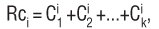 где:Rci - рейтинг, присуждаемый i-й заявке по указанному критерию;Cik - значение в баллах (среднее арифметическое оценок в баллах всех членов закупочной комиссии), присуждаемое комиссией i-й заявке на участие в конкурсе по k-му показателю, где k - количество установленных показателей.Для получения итогового рейтинга по заявке рейтинг, присуждаемый этой заявке по критерию «качество товаров (выполнения работ, оказания услуг) и квалификация участника закупки», умножается на соответствующую указанному критерию значимость.Наибольшее количество баллов присваивается заявке с лучшим предложением по качеству товаров (выполнения работ, оказанию услуг) и квалификации участника закупки.В информационной карте может быть определен иной порядок оценки по данным критериям.Оценка заявок по критерию «Срок поставки товаров (выполнения работ, оказания услуг)»:Оценка заявок осуществляется по одному сроку поставки товаров (выполнения работ, оказания услуг).При оценке заявок по данному критерию использование подкритериев не допускается.В рамках указанного критерия оценивается срок поставки товаров (выполнения работ, оказания услуг), в течение которого участник закупки в случае заключения с ним контракта должен осуществить поставку товаров (выполнения работ, оказания услуг).Рейтинг, присуждаемый i-й заявке по данному критерию, определяется по формуле:                                                                         Fmax – Fi                                                            Rf = ------------------ x 100,                                                                        Fmax – Fminгде:Rf - рейтинг, присуждаемый i-й заявке по указанному критерию;Fmax - максимальный срок поставки товаров (выполнения работ, оказания услуг) с момента заключения договора (в соответствии с информационной картой);Fmin - минимальный срок поставки товаров (выполнения работ, оказания услуг) с момента заключения договора (в соответствии с информационной картой);        Fi - предложение, содержащееся в i-й заявке по сроку поставки товаров (выполнения работ, оказания услуги) с момента заключения договора (в соответствии с информационной картой). Для получения оценки (значения в баллах) по критерию (показателю) для каждой заявки вычисляется среднее арифметическое оценок в баллах, присвоенных всеми членами комиссии по критерию (показателю).Переторжка.После оценки, сравнения и предварительного ранжирования неотклоненных предложений Заказчик предоставляет участникам закупочной процедуры возможность добровольно повысить предпочтительность их предложений путем снижения первоначальной (указанной в заявке) цены. Для участия в переторжке в обязательном порядке приглашаются участники, заявки которых не были отклонены и заняли в предварительном ранжировании места с первого по четвертое. Остальные участники закупочной процедуры, чьи заявки не были отклонены, могут быть приглашены для участия в процедуре переторжки по решению закупочной комиссии.Приглашения на участие в процедуре переторжки направляются участникам по электронной почте, указанной в Анкете участника, в срок, установленный Информационной картой закупки. В приглашении на переторжку указываются: форма переторжки, дата, время и место проведения переторжки, стартовая цена, шаг переторжки или иной порядок снижения. Процедура переторжки состоится в срок, установленный Информационной картой закупки.   Переторжка не проводится:- в случае, если к участию в закупке допущена только одна заявка.- если в информационной карте отсутствует информация о проведении Переторжки и Заказчиком не принималось дополнительного решения о ее проведении.Участник закупочной процедуры имеет право предоставить заявку с минимальной ценой, одновременно с предоставлением заявки на участие в закупке (в целях сокращения временных затрат на его отдельное предоставление). Указанная участником минимальная цена учитывается как предложение, сделанное на переторжке.Если на процедуре переторжки участник снижает цену, первоначально указанную им в заявке на участие в закупке, то он должен представить новое коммерческое предложение, а в случаях, когда при проведении закупочной процедуры требовалось предоставление сметного расчета, также сметный расчет в сроки не позднее 1 рабочего дня с момента получения соответствующего уведомления от организатора закупки, если иной срок не определен в данном уведомлении. Комиссия ведет протокол переторжки, в котором должны содержаться сведения о дате, времени, месте проведения переторжки, составе участников, которым направлялись приглашения на участие в переторжке, данные участников, присутствующих на переторжке, шаг переторжки (или иной порядок снижения), предложения всех присутствующих участников.Протокол подписывается всеми присутствующими членами комиссии в течение пяти рабочих дней, следующих после дня его составления. Если процедура переторжки не проводилась, протокол не составляется.Определение победителя.Определение победителя производится в срок, установленный Информационной картой закупки.Определение победителя производится в соответствии с критериями, указанными в документации о закупке.Если в случаях, указанных в документации о закупке процедура переторжки не проводится, определение победителя закупки производится на этапе оценки и сопоставления неотклоненных предложений.Победителем закупки признается Участник закупки, который предложил лучшие условия исполнения договора и заявке на участие в закупке, которого присвоен первый номер.В случае, если после объявления победителя закупки Заказчику станут известны факты несоответствия победителя закупки требованиям, предъявляемым к участникам закупки, установленные настоящей документацией о закупке, заявка победителя на участие в закупки отклоняется и новым победителем закупки признается участник закупки, заявке которого присвоен второй номер согласно протоколу оценки и сопоставления заявок.При отсутствии предложений или неудовлетворении предъявленного предложения Документации о закупке запрос цен признается несостоявшимся.Комиссия ведет протокол определения победителя, в котором должны содержаться сведения о решении каждого члена комиссии о присвоении заявкам на участие в закупке значений по каждому из предусмотренных критериев оценки заявок на участие в закупке, а также наименования и почтовые адреса участников закупки, заявкам которых присвоен первый и второй номера.Протокол подписывается всеми присутствующими членами комиссии в течение пяти дней после дня его составления. Если победитель был определен на стадии оценки, сравнения и предварительного ранжирования не отклонённых предложений, то протокол определения победителя не составляется.Подписание договора.По результатам закупки договор заключается на условиях, указанных в заявке на участие в закупке, поданной участником закупки, с которым заключается договор, и в закупочной документации. Цена устанавливается на основании предложения участника с учетом положений пп. 8 п. 1.5.2. настоящей документации. При заключении договора его цена не может превышать начальную (максимальную) цену, указанную в извещении о проведении закупки. Договор не может быть заключен ранее 10 дней и позднее 30 дней с момента размещения в установленном порядке протокола в соответствии с которым определен победитель закупочной процедуры.Договор направляется победителю закупки в течении пяти дней с даты размещения в установленном порядке протокола, в соответствии с которым определен победитель закупки, если иные сроки не предусмотрены Положением о закупках и (или) действующим законодательством. В случае, если в закупочной документации было установлено требование об обеспечении исполнения договора, Заказчик направляет победителю договор на подписание только после предоставления обеспечения. При этом победителем закупки обеспечение должно быть предоставлено не позднее срока, указанного в закупочной документации. Непредставление обеспечения будет являться уклонением от заключения договора.Если документацией о закупке предусмотрено представление участником закупки сметного расчета, к договору прилагается сметный расчет, представленный участником, с которым заключается договор.В течение пяти рабочих дней с даты получения от заказчика подписанного им проекта договора (если иной срок не установлен закупочной документацией), победитель закупки обязан подписать договор со своей стороны и представить все экземпляры договора заказчику. В случае, если победитель закупки уклонится от заключения договора (т.е. не представит Заказчику подписанный со своей стороны экземпляр договора в течение 5 рабочих дней после получения от Заказчика договора, составленного по результатам закупки или не предоставит обеспечение исполнения договора), Заказчик вправе обратиться в суд с иском о понуждении победителя закупки заключить договор, а также о возмещении убытков, причиненных уклонением от заключения договора, либо заключить договор с участником закупки, заявке на участие в закупки которого по результатам ранжирования заявок присвоен второй номер, участником закупки, который предложил такие же, как и победитель закупки, условия исполнения договора или предложение которого содержит лучшие условия исполнения договора, следующие после условий, предложенных победителем закупки).РАЗДЕЛ: ИНФОРМАЦИОННАЯ КАРТА ЗАКУПКИСледующая информация и данные для конкретной закупки на поставку товаров, (выполнение работ или оказание услуг) изменяют и/или дополняют положения Раздела 1. «Общие условия проведения закупки». При возникновении противоречий между положениями, закрепленными в 1. Разделе: «Общие условия проведения закупки» и настоящей Информационной картой, применяются положения Информационной карты.РАЗДЕЛ: ОБРАЗЦЫ ФОРМ ДОКУМЕНТОВ, ПРЕДСТАВЛЯЕМЫХ УЧАСТНИКАМИ РАЗМЕЩЕНИЯ ЗАКАЗА И ИНСТРУКЦИЯ ПО ИХ ЗАПОЛНЕНИЮФОРМА 3.1.:Заявка на участие в закупочной процедуреИзучив Документацию о закупке, а также применимое к данному запросу предложений действующее законодательство ______________________________________                                                                                               (наименование - Участника размещения заказа)В лице, ______________________________________________________________________                                              (наименование должности руководителя и его Ф.И.О.)подтверждаем, что согласны принять участие в открытом запросе предложений на выполнение проектно-изыскательских работ по объекту: «Строительство производственной базы ПАО «СУЭНКО», расположенной по адресу: Тюменская обл., Тюменский район, п. Винзили, ул. 50 лет Октября», согласно Документации о закупке № 36/2018 и предложенных нами в настоящей заявке на участие в открытом запросе предложений:Данное предложение имеет статус оферты и действительно в течении 60 дней после подписания протокола, в соответствии с которым определен победитель или до даты заключения контракта с победителем (в зависимости от того, какая дата наступит раньше).2.	Настоящей заявкой ________________________________________ гарантируем                                                                  (наименование Участника размещения заказа)достоверность представленной информации и подтверждаем, что:                                                              в отношении нас отсутствует решение арбитражного суда о признании участника размещения заказа банкротом и об открытии конкурсного производства, а также отсутствие признаков банкротства, предусмотренных федеральным законом о несостоятельности (банкротстве);в отношении нас не приостановлена деятельность участника размещения заказа в порядке, предусмотренном Кодексом Российской Федерации об административных правонарушениях, на день подачи заявки на участие в открытом запросе предложений;мы правомочны заключить договор по результатам закупки;у нас отсутствует задолженность по начисленным налогам, сборам и иным обязательным платежам в бюджеты любого уровня или государственные внебюджетные фонды за прошедший календарный год, размер которой превышает двадцать пять процентов балансовой стоимости активов участника размещения заказа по данным бухгалтерской отчетности за последний завершенный отчетный период.В случае, если наши предложения будут признаны лучшими, мы берем на себя обязательства подписать контракт в соответствии с требованиями Документацией о закупке и на условиях, указанных в настоящей заявке, в установленный срок.В случае, если нашей заявке на участие в открытом запросе предложений будет присвоен второй номер, а победитель открытого запроса предложений будет признан уклонившимся от заключения контракта, мы обязуемся подписать контракт в соответствии с требованиями закупочной документации и на условиях, указанных в настоящей заявке на участие в открытом запросе предложений.Мы извещены о включении сведений о __________________________________________________________                                                                                                         (наименование Участника размещения заказа)в Реестр недобросовестных поставщиков в случае уклонения нами от заключения контракта.Сообщаем, что для оперативного уведомления нас по вопросам организационного характера и взаимодействия с Заказчиком нами уполномочен ___________________________________________________________________________________________________                                        (Ф.И.О., телефон работника Участника размещения заказа)_____________________              __________________                          ______________________________   (должность)                                               (подпись)                                фамилия, имя, отчество                                                                                                                                                                                                        М.П.                (полностью)                     ФОРМА 3.2.:АНКЕТЫ УЧАСТНИКА ЗАКУПКИ______________                            ________________                   ______________________   должность                                          подпись                                фамилия, имя, отчество                                                                                                                       (полностью)     М.П.ФОРМА 3.3.:ЗАПРОС О ПРЕДОСТАВЛЕНИИ РАЗЪЯСНЕНИЙ ПОЛОЖЕНИЙ ЗАКУПОЧНОЙ ДОКУМЕНТАЦИИ                                      Директору                                       ПАО «СУЭНКО»                                       Д.И. АнучинуО предоставлении разъяснений положений закупочной документацииПросим разъяснить следующие положения закупочной документации № 36/2018: Ответ на запрос просим направить:(наименование организации, почтовый адрес и/или адрес электронной почты)_______________                            ________________                  _____________________             Должность                                          подпись                                      фамилия, имя, отчество                                                                                                                          (полностью)                                                                                                                                             М.П.ФОРМА 3.4.:ЗАЯВЛЕНИЕ ОБ ОТЗЫВЕ ЗАЯВКИ НА УЧАСТИЕ В ЗАКУПКЕ                                      Директору                                       ПАО «СУЭНКО»                                       Д.И. АнучинуЗаявление об отзыве заявки на участие в закупкеНастоящим письмом _________________________________________________                                         (полное наименование участника закупки) уведомляем Вас, что отзываем свою заявку на участие в открытом запросе предложений № 36/2018 и направляем своего представителя  ____________________________________________________________________________(Ф.И.О. полностью, должность, паспортные данные)которому доверяем отозвать заявку на участие в открытом запросе цен (действительно при предъявлении доверенности и документа, удостоверяющего личность).Приложение:Доверенность на право отзыва заявки на участие в закупке №___от «____» _______ 20___г.;____________________                          __________________          ____________________           должность                                             подпись                        фамилия, имя, отчество	                                                                                                                                                                           (полностью)                                                                                                                                                                                                                              М.П.Форма 3.5.: Сведения об опыте участника закупки на оказание услуг по проектным работам на сроительство зданий и сооруженийВключаются сведения о выполненных работах на оказание услуг по проектным работам на сроительство зданий и сооружений, являющимся предметом закупки за 2015-2017 г.г. (оцениваются договоры, в которые виды работ, являющихся предметом настоящей закупки, составляют не менее 300 000,00 рублей, в т.ч. НДС)______________________________						                                  ________________________________Подпись									                                       РасшифровкаФОРМА 3.6.:Декларация о соответствии участника закупки критериям отнесения к субъектам малого и среднего предпринимательстваПодтверждаем, что ______________________________________________________________________________(указывается наименование участника закупки)в соответствии со статьей 4 Федерального закона «О развитии малого и среднего предпринимательства в Российской Федерации» удовлетворяет критериям отнесения организации к субъектам ____________________________________________________________________________________________________(указывается субъект малого или среднего                                                                                                                                                                                                                                 предпринимательства в зависимости от критериев отнесения)предпринимательства, и сообщаем следующую информацию:Адрес местонахождения (юридический адрес): ____________________________________________________.ИНН/КПП: ___________________________________________________________________________________.(N, сведения о дате выдачи документа и выдавшем его органе)ОГРН: ______________________________________________________________________________________.Сведения о наличии (об отсутствии) сведений в реестре субъектов малого и среднего предпринимательства субъекта Российской Федерации (в случае ведения такого реестра органом государственной власти субъекта Российской Федерации) _______________________________________________________________________________.(наименование уполномоченного органа, дата внесения в реестр и номер в реестре)Сведения о соответствии критериям отнесения к субъектам малого и среднего предпринимательства, а также сведения о производимых товарах, работах, услугах и видах деятельности <1>:___________________________________             (подпись)        М.П.___________________________________________________________________________      (фамилия, имя, отчество (при наличии) подписавшего, должность)--------------------------------<1> Категория субъекта малого или среднего предпринимательства изменяется только в случае, если предельные значения выше или ниже предельных значений, указанных в пункте 4 настоящего документа, в течение 3 календарных лет, следующих один за другим.<2> Ограничения по суммарной доле участия в уставном (складочном) капитале (паевом фонде) иностранных юридических лиц, суммарной доле участия, принадлежащей одному или нескольким юридическим лицам, не являющимся субъектами малого и среднего предпринимательства, не распространяются на хозяйственные общества, хозяйственные партнерства, деятельность которых заключается в практическом применении (внедрении) результатов интеллектуальной деятельности (программ для электронных вычислительных машин, баз данных, изобретений, полезных моделей, промышленных образцов, селекционных достижений, топологий интегральных микросхем, секретов производства (ноу-хау), исключительные права на которые принадлежат учредителям (участникам) соответственно таких хозяйственных обществ, хозяйственных партнерств - бюджетным, автономным научным учреждениям либо являющимся бюджетными учреждениями, автономными учреждениями образовательным организациям высшего образования, на юридические лица, получившие статус участника проекта в соответствии с Федеральным законом от 28 сентября 2010 г. N 244-ФЗ "Об инновационном центре "Сколково", на юридические лица, учредителями (участниками) которых являются юридические лица, включенные в утвержденный Правительством Российской Федерации перечень юридических лиц, предоставляющих государственную поддержку инновационной деятельности в формах, установленных Федеральным законом от 23 августа 1996 г. N 127-ФЗ "О науке и государственной научно-технической политике".<3> Пункты 1 - 7 являются обязательными для заполнения.РАЗДЕЛ: ТЕХНИЧЕСКАЯ ДОКУМЕНТАЦИЯТЕХНИЧЕСКОЕ ЗАДАНИЕна выполнение проектно-изыскательских работ по объекту: «Строительство производственной базы ПАО «СУЭНКО» расположенной по адресу: Тюменская обл., Тюменский район, п. Винзили, ул. 50 лет Октября»Сметные расчеты прилагаются.4.2. Требования к безопасности, качеству, техническим характеристикам, функциональным характеристикам (потребительским свойствам) товара, работы, услуги, к размерам, упаковке, отгрузке товара, к результатам работы, установленные заказчиком и предусмотренные техническими регламентами в соответствии с законодательством Российской Федерации о техническом регулировании, документами, разрабатываемыми и применяемыми в национальной системе стандартизации, принятыми в соответствии с законодательством Российской Федерации о стандартизации, иные требования, связанные с определением соответствия поставляемого товара, выполняемой работы, оказываемой услуги потребностям заказчика, и обоснование необходимости использования иных требований, связанных с определением соответствия поставляемого товара, выполняемой работы, оказываемой услуги потребностям заказчика:Основным нормативным документом, дающим определение и толкование технического регулирования, является:Федеральный закон от 29 июня 2015 года № 162-ФЗ «О стандартизации в Российской Федерации»,Федеральный закон от 26 июня 2008 г. N 102-ФЗ «Об обеспечении единства измерений»,Федеральный закон от 21 июля 2014 г.№ 219-ФЗ «О внесении изменений в федеральный закон «Об охране окружающей среды» и отдельные законодательные акты российской федерации»,Федеральный закон Российской Федерации от 31 декабря 2014 г. № 488-ФЗ «О промышленной политике в Российской Федерации»,Постановления Правительства Российской Федерации от 10 ноября 2003 г № 677 «Об общероссийских классификаторах технико-экономической и социальной информации в социально-экономической области» и от 4 августа 2005 г. № 493 «О внесении изменений в постановление Правительства Российской Федерации от 10 ноября 2003 г № 677 «Об общероссийских классификаторах технико-экономической и социальной информации в социально-экономической области»;Технический регламент Таможенного союза «Электромагнитная совместимость технических средств» (ТР ТС - 020 - 2011),(ОКС) ОК (МК (ИСО/ИНФКО МКС) 001-96) 001-2000 – Общероссийский классификатор стандартов,(ОКВ) ОК (МК (ИСО 4217) 003-97) 014-2000 — Общероссийский классификатор валют,(ОКЕИ) ОК 015-94 (МК 002-97) – Общероссийский классификатор единиц измерения,(ОКД) ОК 020-95 – Общероссийский классификатор деталей, изготавливаемых сваркой, пайкой, склеиванием и термической резкой,(ОТКСЕ) ОК 022-95 – Общероссийский технологический классификатор сборочных единиц машиностроения и приборостроения,(ОКСМ) ОК (МК (ИСО 3166) 004-97) 025-2001 – Общероссийский классификатор стран мира,(ОКОК) ОК 026-2002 – Общероссийский классификатор информации об общероссийских классификаторах,(ОКАТО) ОК 019-95 – Общероссийский классификатор объектов административно-территориального деления,(ОКПО) ОК 007-93 – Общероссийский классификатор предприятий и организаций,(ОКФС) ОК 027-99 — Общероссийский классификатор форм собственности,(ОКОПФ) ОК 028-2012 — Общероссийский классификатор организационно-правовых форм,(ОКУД) ОК 011-93 – Общероссийский классификатор управленческой документации,(ОКТМО) ОК 033-2013 – Общероссийский классификатор территорий муниципальных образований,(ОКСВНК) ОК 017-2013 – Общероссийский классификатор специальностей высшей научной квалификации,(ОКПДТР) ОК 016-94 - Общероссийский классификатор профессий рабочих, должностей служащих и тарифных разрядов,(ОКВГУМ) ОК 031-2002 – Общероссийский классификатор видов грузов, упаковки и упаковочных материалов,(ОКПД2) ОК 034-2014 (КПЕС 2008) – Общероссийский классификатор продукции по видам экономической деятельности,(ОКВЭД2) ОК 029-2014 (КДЕС Ред. 2) – Общероссийский классификатор видов экономической деятельности,СП 30.13330.2012 Внутренний водопровод и канализация зданий.СП 17.13330.2011 Кровли.СНиП 3.04.01-87 Изоляционные и отделочные работы.СП 60.13330.2012 Отопление, вентиляция и кондиционирование.СП 31.13330.2012 Водоснабжение. Наружные сети и сооружения.СП 124.13330.2012 Тепловые сетиСП 124.13330.2011 Нагрузки и воздействия.СП 45.13330.2012 Земляные сооружения основания и фундаменты.СП 131.13330.2012 Строительная климатология. ПУЭ 7 изд. ГОСТ Р 21.1101-2013  Система проектной документации для строительства. Основные требования к проектной и рабочей документации.Постановление Правительства РФ от 16.02.2008 N 87 "О составе разделов проектной документации и требованиях к их содержанию".РАЗДЕЛ: ПРОЕКТ ДОГОВОРА:ДОГОВОР _______на выполнение работ г. Тюмень                                                                                                «____» _____________ 201  г.Публичное акционерное общество «Сибирско-Уральская энергетическая компания», именуемое в дальнейшем «Заказчик», в лице __________________________________________, действующего на основании _________________________, с одной стороны, и_________________________________________________________, именуемое в дальнейшем «Подрядчик», в лице ________________________________, действующего на основании _____________________________, с другой стороны, заключили настоящий договор о нижеследующем: 1. Предмет договора1.1. Заказчик поручает, а Подрядчик обязуется по заданию Заказчика выполнить  проектно-изыскательские работы по объекту: «Строительство производственной базы ПАО «СУЭНКО», расположенной по адресу: Тюменская обл., Тюменский район, п. Винзили, ул. 50 лет Октября» и осуществить согласование документации с соответствующими уполномоченными органами (при необходимости такого согласования) (далее – Работы).1.2. Работы, предусмотренные в п. 1.1. настоящего договора, выполняются в рамках технического задания (Приложение №1 к договору), а также на основании исходных данных, необходимых для выполнения проектных работ, которые Заказчик передает в течении 3 дней с момента подписания настоящего договора.Научные, технические, экономические и другие требования к проектной документации, являющейся предметом договора в соответствии с Техническим заданием, должны соответствовать СНиП, ГОСТ, Правилам и другим нормативно-техническим документам, устанавливающим общие требования к выполнению проектных работ.1.3. Заказчик обязуется своевременно принять результат выполненных Подрядчиком работ и произвести оплату в соответствии с условиями настоящего договора.	1.4. Работы в рамках настоящего договора выполняются иждивением Подрядчика.1.5. В случае, если в процессе исполнения Работ по настоящему договору по не зависящим от сторон обстоятельствам возникает необходимость корректировки объема Работ, стороны подписывают дополнительное соглашение, в котором фиксируются измененный объем Работ, их стоимость, и, в случае необходимости, сроки выполнения Работ. 2. Цена договора, платежи и расчеты2.1. Стоимость Работ, выполняемых Подрядчиком в рамках настоящего договора, составляет ______________ (_________________________) рублей, в том числе НДС 18% - ________________ руб., 2.2. Стоимость Работ, выполняемых Подрядчиком в рамках настоящего договора, определяется в соответствии с локальным сметным расчетом (Приложение № 2 к настоящему договору) включает в себя все налоги, сборы и другие выплаты, связанные с исполнением договора, и не подлежит изменению в процессе исполнения, за исключением случаев, прямо предусмотренных настоящим договором.2.3. Заказчик производит оплату в размере 100% от стоимости выполненных Работ, указанной в п.2.1 настоящего договора в срок не позднее 30 дней с момента подписания сторонами актов сдачи-приемки выполненных работ (приложение №3 к настоящему договору).Заказчик вправе перечислять авансовые платежи при обращении Подрядчика, но не более 50% от стоимости, указанной в п.2.1 настоящего договора.2.4. Подрядчик обязан выставлять Заказчику счета-фактуру, соответствующий положениям ст.169 НК РФ, не позднее 5 календарных дней после выполнения мероприятий (подписания соответствующих актов и справок). В случае если Подрядчик не выставил в срок счет–фактуру, либо выставил счет–фактуру, содержание которого не соответствует ст.169 НК РФ, Заказчик вправе взыскать с Подрядчика неустойку в сумме налога на добавленную стоимость, которая могла бы быть предъявлена Заказчиком к вычету или возмещению из бюджета, при условии надлежащего оформления и предоставления счета–фактуры.Для целей применения настоящего пункта стороны признают, что понятие «выставил» означает изготовление и передачу Заказчику оригинала счета-фактуры. Стороны также признают, что для взыскания неустойки, предусмотренной настоящим пунктом, Заказчик не обязан доказывать факт отказа налоговых органов в предоставлении вычетов или возмещения Заказчику из бюджета.2.5. Оплата по настоящему договору производится путем перечисления денежных средств на расчетный счет Подрядчика либо иными способами по согласованию сторон.2.6. При оплате денежными средствами, обязанность Заказчика по оплате считается выполненной в момент списания денежных средств с расчетного счета Заказчика на расчетный счет Подрядчика. При оплате в иной форме, датой оплаты считается дата подписания иных документов о расчетах (в том числе соглашения о зачете).2.7. Прекращение обязательств путем зачета встречных однородных требований, а также уступка прав требований без согласия Заказчика не допускается.2.8. Стоимость работ может корректироваться Заказчиком в случае внесения изменений в содержание и объемы работ по письменному соглашению Сторон, о чем Стороны в течении 15 дней подписывают дополнительное соглашение к договору, в котором окончательная стоимость работ не может превышать более чем на 10% стоимость, указанную в п. 2.1 договора.  3. Сроки выполнения работ3.1. Работы в рамках настоящего договора выполняются в следующие сроки:Начало выполнения Работ – дата подписания договора. Окончание выполнения Работ – через 60 дней с момента подписания настоящего договора. 3.2. В случае если в ходе выполнения Работ в рамках настоящего договора возникнет необходимость внесения изменения в сроки выполнения Работ, такие изменения должны совершаться по согласованию сторон в письменной форме и оформляться дополнением к договору.4. Права и обязанности Подрядчика4.1.  В рамках настоящего договора Подрядчик обязуется:4.1.1. Выполнить все Работы в объемах и в сроки, предусмотренных настоящим договором. 4.1.2. Выполнить проектные работы в соответствии с исходными данными на проектирование (Техническое задание) и настоящим договором.Проектная (рабочая) документация, разработанная Подрядчиком по настоящему договору, должна соответствовать требованиям строительных норм и правил.4.1.3. Не вносить без предварительного согласования с Заказчиком изменения и дополнения в согласованную с Заказчиком проектную документацию. 4.1.4. По согласованию с Заказчиком своевременно вносить в проектную документацию изменения, связанные с введением в действие соответствующих вновь принятых нормативных актов.4.1.5. Согласовать готовую проектную (рабочую) документацию с Заказчиком, а при необходимости – с компетентными государственными органами и органами местного самоуправления.4.1.6. Немедленно извещать Заказчика о не зависящих от Подрядчика обстоятельствах, создающих невозможность завершения Работ в срок.4.1.7. В случае заключения договора с субподрядчиком, в течение одного дня после его подписания направить Заказчику копию такого договора.4.1.8. Выполнять в полном объеме другие обязательства, предусмотренные настоящим договором.4.2. В рамках настоящего договора Подрядчик имеет право:4.2.1. Привлекать третьих лиц для выполнения Работ (их части). Подрядчик обязан согласовывать привлекаемую кандидатуру Субподрядчика для заключения договора с Заказчиком, а также направить копию заключенного с субподрядчиком договора Заказчику в течение одного дня с момента его заключения. 4.2.2. Выполнить работы по договору досрочно.4.3. Подрядчик не вправе передавать проектную (рабочую) документацию третьим лицам без согласия Заказчика.5. Права и обязанности Заказчика5.1.   В рамках настоящего договора Заказчик обязуется:5.1.1. Предоставить Подрядчику Техническое задание одновременно с подписанием настоящего договора.5.1.2. В целях выполнения Работ в рамках настоящего договора в течение 10 рабочих дней с момента предоставления Подрядчиком списка представителей Подрядчика и их паспортных данных, выдать указанным представителям соответствующие доверенности на представление интересов Заказчика.5.1.3. Рассмотреть и при отсутствии замечаний согласовать разработанную Подрядчиком проектную документацию.5.1.4. Уплатить Подрядчику установленную настоящим договором стоимость Работ. 5.2. Для реализации настоящего договора Заказчик имеет право осуществлять контроль и надзор за ходом и качеством выполняемых Работ на всех этапах выполнения работ в соответствии с действующими нормативными техническими документами, соблюдением сроков их выполненияПри обнаружении в ходе осуществления контроля и надзора за выполнением Работ отступлений от условий настоящего договора, которые могут ухудшить качество Работ, или иные недостатки, немедленно заявить об этом Подрядчику. 6. Производство и приемка результатов работ 6.1. Сдача Заказчику проектной (рабочей) документации, разработанной по настоящему договору, осуществляется по акту сдачи-приемки выполненных работ.  Акт сдачи-приемки выполненных работ подписывается сторонами после предоставления Подрядчиком Заказчику проектной документации в трех экземплярах. Заказчик обеспечивает рассмотрение и подписание акта сдачи-приемки выполненных работ в течение 5 дней с момента их представления, или возвращает с мотивированным отказом.  7. Право собственности7.1. Право собственности на проектную документацию переходит от Подрядчика к Заказчику с момента подписания сторонами акта сдачи-приемки выполненных работ.Проектная (рабочая) документация, разработанная по настоящему договору, является собственностью Заказчика и не может быть передана третьей стороне без согласования с Заказчиком. Заказчик владеет, пользуется и распоряжается переданной ему по настоящему договору проектной (рабочей) документацией по своему усмотрению. 8. Форс-мажор8.1. Стороны освобождаются от ответственности за частичное или полное неисполнение обязательств по настоящему договору, если оно явилось следствием обстоятельств непреодолимой силы, а именно - пожара, наводнения, землетрясения и других природных явлений, и если эти обстоятельства непосредственно повлияли на исполнение настоящего договора.9. Ответственность9.1. В случае неисполнения или ненадлежащего исполнения обязательств, предусмотренных настоящим договором, стороны несут ответственность в соответствии с действующим законодательством Российской Федерации.9.2. В случае нарушения срока начала либо срока окончания выполнения Работ Заказчик вправе взыскать с Подрядчика неустойку в размере 0,15 % от цены настоящего договора за каждый день просрочки.9.3. За нарушение условий о качестве выполненных Работ Подрядчик уплачивает Заказчику штраф, рассчитанный как 0,1% от цены договора за каждый выявленный факт нарушения. Помимо уплаты штрафа Подрядчик возмещает причиненные этим нарушением убытки.9.4. Подрядчик несет ответственность за ненадлежащую разработку проектной документации, выражающуюся в ее несоответствии техническому заданию, иным исходным данным, представленным Заказчиком, а также требованиям строительных норм и правил.Подрядчик обязан устранить выявленные Заказчиком недостатки в проектно-сметной документации, выявленные как при ее приемке, так и в период ее использования. Если Подрядчик не устранит выявленные недостатки проектно-сметной документации в течение 20 дней с момента получения от Заказчика уведомления (претензии) об обнаруженных недостатках, Заказчик вправе привлечь для этих целей других лиц. При этом Подрядчик обязан возместить Заказчику расходы по устранению недостатков проектно-сметной документации в течение пяти дней с момента получения подтверждающих документов. 10. Дополнительные условия10.1. В случае возникновения каких-либо разногласий в связи с исполнением настоящего договора, стороны примут все меры к тому, чтобы решить их путем переговоров. 10.2. Все изменения, дополнения к договору действительны, если они оформлены в письменном виде и подписаны полномочными представителями обеих Сторон по договору. 10.3. Документы, передаваемые сторонами друг другу в связи с исполнением настоящего договора посредством факсимильной связи, имеют полную юридическую силу при последующем подтверждении их оригиналами документов.10.4. Заказчик вправе в одностороннем порядке отказаться от исполнения договора путем направления Подрядчику уведомления о расторжении договора. При этом договор считается расторгнутым по истечении 30 календарных дней с момента получения уведомления Подрядчиком, если иной более поздний срок не указан в уведомлении о расторжении договора, либо с момента получения Заказчиком уведомления об отсутствии Подрядчика по последнему известному Заказчику месту нахождения Подрядчика. При этом Заказчик возмещает Подрядчику фактически затраты на выполнение Работ на основании счета-фактуры и документов, подтверждающих расходы. Упущенная выгода при этом не возмещается. 10.5. Во всем остальном, что не предусмотрено настоящим договором, следует руководствоваться нормами действующего законодательства РФ. 10.6. Настоящий договор подписан в двух экземплярах, оба экземпляра имеют одинаковую   юридическую силу, по одному для каждой из сторон.Статья 11. Приложения к договоруНеотъемлемой частью настоящего Договора являются:Приложение № 1 – Техническое задание.Приложение № 2 – Локальный сметный расчёт.Приложение № 3 – Форма акта сдачи-приемки выполненных работ.Статья 12. Юридические адреса, реквизиты и подписи СторонВ случае изменения банковских, почтовых и иных юридических реквизитов Стороны обязаны в пятидневный срок письменно уведомить об этом друг друга. Для Сторон такие изменения становятся обязательными к исполнению со дня их получения.Реквизиты и подписи Сторон:Приложение №1 к Договору №____________ от «___»________2017гТЕХНИЧЕСКОЕ ЗАДАНИЕна выполнение проектно-изыскательских работ по объекту: «Строительство производственной базы ПАО «СУЭНКО» расположенной по адресу: Тюменская обл., Тюменский район, п. Винзили, ул. 50 лет Октября»Приложение №3 к Договору№ _________от «___»____________гФОРМААКТ №___ от________г.   сдачи-приемки выполненных работпо договору № _______ от ______200___годана выполнение проектно-изыскательских работ по объекту:«_________________________________»Мы, нижеподписавшиеся, представитель Подрядчика - __________________________, действующий на основании _____________, и представитель Заказчика - директор ПАО «СУЭНКО» Анучин Данил Иванович, действующий на основании генеральной доверенности №01-17 от 01.11.2017 с другой стороны, составили настоящий акт о том, что работы выполнены полностью, с соблюдением действующих норм и правил, удовлетворяют условиям договора и оформлены надлежащим образом.К оплате: Работу сдал:	                                      Работу принял:Форму согласовали_______________________________________________________________Результат ранжирования заявокНаименованиеучастникаРейтинг,присуждаемый заявке№ п/пСсылка на пунктРаздела I конкурсной документацииНаименованиепункта документации о закупкеТекст поясненийПункт 1.1.1.ЗаказчикНаименование заказчика, контактная информация: Публичное Акционерное Общество «Сибирско-Уральская энергетическая компания»Место нахождения: 625023, Российская Федерация, г. Тюмень, ул. Одесская, д. 27Почтовый адрес: 625023, Российская Федерация, г. Тюмень, ул. Одесская, д. 27Контактное лицо: Кожевников Иван Александрович (тел.: +7 (3452) 65-24-11), электронная почта: KozhevnikovIA@suenco.ruЖалобы по проведению закупочной процедуры принимаются на e-mail: shilo@id-suenco.ru , zakupki@k-m-i.ru.Официальный сайт: www.suenco.ru, www.zakupki.gov.ru.Пункт 1.1.1.Предмет закупкивыполнение проектно-изыскательских работ по объекту: «Строительство производственной базы ПАО «СУЭНКО», расположенной по адресу: Тюменская обл., Тюменский район, п. Винзили, ул. 50 лет Октября»Пункт 1.1.1.Описание товаров (работ, услуг)В соответствии с разделом 4 «Техническая документация» и проектом договора (раздел 5 документации)Пункт 1.1.2.Место поставки товаров (выполнения работ, оказания услуг)Тюменская обл., Тюменский район, п. Винзили, ул. 50 лет Октября»Пункт 1.1.2.Условия поставки товаров (выполнения работ, оказания услуг)В соответствии с разделом 4 «Техническая документация» и проектом договора (раздел 5 документации)Пункт 1.1.2.Сроки поставки товаров (выполнения работ, оказания услуг)через 60 дней с момента подписания договора.Пункт 1.1.3.Начальная (максимальная) цена контракта (цена лота) (без НДС 18%), руб.1 304 443,16Пункт 1.1.3.Начальная (максимальная) цена контракта (цена лота) (с НДС 18%), руб.1 539 242,93Пункт 1.1.3.Наименование валютыРоссийский рубльПункт 1.1.3.Код валюты (цифровой/ буквенный)643/RUBПункт 1.1.4.Форма, сроки и порядок оплаты услугЗаказчик производит оплату в размере 100% от стоимости выполненных Работ, указанной в п.2.1 договора в срок не позднее 30 дней с момента подписания сторонами актов сдачи-приемки выполненных работ (приложение №3 к договору).Заказчик вправе перечислять авансовые платежи при обращении Подрядчика, но не более 50% от стоимости, указанной в п.2.1 договора.Пункт 1.2.3.Форма, порядок, даты начала и окончания срока предоставления участникам закупки разъяснений положений документации о закупкеДата начала срока предоставления участникам закупки разъяснений положений документации о закупке – день размещения на официальном сайте извещения о проведении закупки и документации о закупке. Дата окончания срока предоставления участникам закупки разъяснений положений документации о закупке – 26.02.2018 г.Пункт 1.3.2.Требования к содержанию документов, входящих в состав заявки на участие в закупкеЗаявка на участие в закупке должна содержать документы, предусмотренные п. 1.3.2. Раздела 1 настоящей документации закупке.Пункт 1.4.1.Дата начала срока подачи заявок на участие в закупке17.02.2018 г.Пункт 1.4.1.Дата и время окончания срока подачи заявок на участие в закупке26.02.2018 г. 17 часов 00 минут (по местному времени)Пункт 1.4.1.Место подачи заявок на участие в закупкеЗаявки на участие принимаются:- по электронной почте e-mail: zakupki@suenco.ru.Файлы формируются по принципу: один файл – один документ.Электронные документы, входящие в состав заявки должны иметь один из распространённых форматов документов: с расширением (*.doc), (*.docx), (*.xls), (*.xlsx), (*.pdf) также рекомендуется поместить файлы в архив *.zip или *.rar, объем принимаемого трафика составляет не более 20 Мб, в случае если объем письма превышает установленный лимит, письмо отсылается частями.Все файлы не должны иметь защиты от их открытия, изменения, копирования их содержимого или их печати.Файлы должны быть именованы так, чтобы из их названия ясно следовало, какой документ, требуемый документацией, в каком файле находится.Заявка должна быть оформлена строго в соответствии с формой 3.1., поля заявки обязательны для заполнения. Изменение формы заявки не допускается.В теме сообщения указывается номер закупки (№ 36/2018).Если на конверте (в теме электронного сообщения) участником не были указаны номер закупки и номер лота, такие заявки не рассматриваются.Пункт 1.4.2.Срок отзыва заявок на участие в закупкеУчастник закупки, подавший заявку на участие в закупке, вправе отозвать такую заявку до окончания срока подачи заявок на участие в закупке.Пункт 1.5.1.Место, дата и время рассмотрения заявок на участие в закупкеРассмотрение заявок на участие в закупке состоится в 12 часов 00 минут (по местному времени) 27.02.2018 г. по адресу: 625023, Россия, Тюменская область, г. Тюмень, ул. Одесская, 27Пункт 1.5.2.Место и дата осуществления оценки и сопоставления заявокОценка и сопоставление заявок начнется 28.02.2018 г. в 12 часов 00 минут (по местному времени) по адресу: 625023, Россия, Тюменская область, г. Тюмень, ул. Одесская, 27Пункт 1.5.3.Дата направления приглашения участникам закупки на участие в переторжкеСообщается дополнительно в приглашении на проведение переторжки.Пункт 1.5.3.Место, дата и время проведения переторжкиСообщается дополнительно в приглашении на проведение переторжки.Пункт 1.5.4.Время, дата определения победителя закупкиНа следующий день после проведения переторжки. Если в соответствии с п. 1.5.3. настоящей документации переторжка не проводится, определение победителя проводится на этапе оценки и сопоставления заявок.Пункт 1.5.2.Критерии оценки заявок на участие в закупкеОценка заявок на участие в закупке проводится на основании следующих критериев:1.Цена. Значимость – 90 %.ЦБ i = (Цmin/Цi)×100где: Цi - предложение участника закупки, заявка (предложение) которого оценивается; Цmin - минимальное предложение из предложений по критерию оценки, сделанных участниками закупки2. Качество работ. Значимость – 10 %. опыт выполнения работ, являющимся предметом закупки - оказание услуг по проектным работам на сроительство зданий и сооружений за 2015-2017 г.г. (оцениваются договоры, в которых виды работ, являющихся предметом настоящей закупки, составляют не менее 300 000,00 рублей, в т.ч. НДС). Если участник не отражает стоимость указанных работ в представленных заказчику документах, данные договоры к оценке не принимаются.Расчет критерия вычисляется по формуле:ЦБi = 100х(Кi /Кmax)где: Кi - предложение участника закупки (в рублях), заявка (предложение) которого оценивается; Кmax - максимальное предложение из предложений по критерию оценки, сделанных участниками закупкиПункт 1.5.5.Срок заключения договораНе ранее 10 дней и не позднее 30 дней с момента размещения в установленном порядке протокола в соответствии с которым определен победитель закупочной процедуры.Обеспечение заявки на участие в закупкеНе установлено.Обеспечение исполнения договораНе установлено.№ п/пПредложение участника размещения заказаПредложение участника размещения заказа1.Цена контракта без НДС, руб.1.Цена контракта с НДС, руб.1.Сумма НДС, руб.2Принадлежность участника закупки (российское или иностранное)3Доля стоимости работ, услуг, выполняемых, оказываемых российскими лицами, в процентах от стоимости всех предложенных участником, работ, услуг4Сроки поставки товаров (выполнения работ, оказания услуг)5Качество выполнения работ и квалификация участника:Опыт выполнения работ, являющимся предметом закупки (в рублях)Полное и сокращенное фирменное наименование (наименование) участника закупки его организационно-правовая форма (для юридического лица) / Фамилия, имя, отчество, паспортные данные (для физического лица)Место нахождения участника закупки (для юридического лица) /Место жительства (для физического лица)Почтовый адрес участника закупки (для юридического лица) / Место жительства (для физического лица)Контактный телефонАдрес электронной почтыФамилия, имя, отчество руководителя (полностью) участника закупки (для юридического лица)Наименование учредительного документа, на основании которого действует участник закупки (для юридического лица)Регистрационные данные участника закупки (для юридического лица):Дата, место и орган регистрации;Номер и почтовый адрес Инспекции Федеральной налоговой службы, в которой Участник закупки зарегистрирован в качестве налогоплательщика;ИНН участника закупкиКПП участника закупкиОГРН/ОГРНИП участника закупкиОКПО участника закупкиБанковские реквизиты (может быть несколько):Наименование обслуживающего банка;Расчетный счет;Корреспондентский счет;Код БИК; Код ОКПО/КПП№п/пРаздел закупочной документацииСодержание запроса на разъяснение положений закупочной документации № п/пНаименование работЗаказчик (наименование организации, тел.)Период выполнения работПериод выполнения работОбъем, руб.Объем, руб.Особые условия выполнения работВиды работ, выполненные участником закупки собственными силами№ п/пНаименование работЗаказчик (наименование организации, тел.)Дата началаДата окончанияОбщий (в случае генподряда)В т.ч. выполненный собственными силамиОсобые условия выполнения работВиды работ, выполненные участником закупки собственными силами123456789Опыт выполнения работ (оказание услуг по проектным работам на сроительство зданий и сооружений)Опыт выполнения работ (оказание услуг по проектным работам на сроительство зданий и сооружений)Опыт выполнения работ (оказание услуг по проектным работам на сроительство зданий и сооружений)Опыт выполнения работ (оказание услуг по проектным работам на сроительство зданий и сооружений)Опыт выполнения работ (оказание услуг по проектным работам на сроительство зданий и сооружений)Опыт выполнения работ (оказание услуг по проектным работам на сроительство зданий и сооружений)Опыт выполнения работ (оказание услуг по проектным работам на сроительство зданий и сооружений)Опыт выполнения работ (оказание услуг по проектным работам на сроительство зданий и сооружений)Текущая загрузкаТекущая загрузкаТекущая загрузкаТекущая загрузкаТекущая загрузкаТекущая загрузкаТекущая загрузкаТекущая загрузкаОбщий стаж выполнения работ Общий стаж выполнения работ Общий стаж выполнения работ Общий стаж выполнения работ Общий стаж выполнения работ Общий стаж выполнения работ Общий стаж выполнения работ Общий стаж выполнения работ N п/пНаименование сведений <2>Малые предприятияСредние предприятияПоказатель1 <3>23451.Суммарная доля участия в уставном (складочном) капитале (паевом фонде) Российской Федерации, субъекта Российской Федерации, муниципальных образований, общественных и религиозных организаций (объединений), благотворительных и иных фондов в уставном (складочном) капитале (паевом фонде) указанных юридических лиц не должна превышать двадцать пять процентов (за исключением суммарной доли участия, входящей в состав активов акционерных инвестиционных фондов, состав имущества закрытых паевых инвестиционных фондов, состав общего имущества инвестиционных товариществ), процентовне более 25не более 25-2.Суммарная доля участия в уставном (складочном) капитале (паевом фонде) иностранных юридических лиц, процентовне более 49не более 49-3.Суммарная доля участия, принадлежащая одному или нескольким юридическим лицам, не являющимся субъектами малого и среднего предпринимательства, процентовне более 49не более 49-4.Средняя численность работников за предшествующий календарный год (определяется с учетом всех работников, в том числе работающих по договорам гражданско-правового характера или по совместительству с учетом реально отработанного времени, работников представительств, филиалов и других обособленных подразделений, указанных микропредприятия, малого предприятия или среднего предприятия) за последние 3 года, человекдо 100 включительноот 101 до 250 включительноуказывается количество человек (за каждый год)4.Средняя численность работников за предшествующий календарный год (определяется с учетом всех работников, в том числе работающих по договорам гражданско-правового характера или по совместительству с учетом реально отработанного времени, работников представительств, филиалов и других обособленных подразделений, указанных микропредприятия, малого предприятия или среднего предприятия) за последние 3 года, человекдо 15 - микропредприятиеот 101 до 250 включительноуказывается количество человек (за каждый год)5.Выручка от реализации товаров, работ, услуг без учета налога на добавленную стоимость или балансовая стоимость активов (остаточная стоимость основных средств и нематериальных активов) за последние 3 года, млн. рублей8002000указывается в млн. рублей (за каждый год)5.Выручка от реализации товаров, работ, услуг без учета налога на добавленную стоимость или балансовая стоимость активов (остаточная стоимость основных средств и нематериальных активов) за последние 3 года, млн. рублей120 в год - микропредприятие20006.Сведения о видах деятельности юридического лица согласно учредительным документам или о видах деятельности физического лица, внесенного в Единый государственный реестр индивидуальных предпринимателей и осуществляющего предпринимательскую деятельность без образования юридического лица, с указанием кодов ОКВЭД2 и ОКПД2---7.Сведения о производимых субъектами малого и среднего предпринимательства товарах, работах, услугах с указанием кодов ОКВЭД2 и ОКПД2---8Сведения об участии в утвержденных программах партнерства отдельных заказчиков с субъектами малого и среднего предпринимательствада (нет)(в случае участия - наименование заказчика, реализующего программу партнерства)да (нет)(в случае участия - наименование заказчика, реализующего программу партнерства)да (нет)(в случае участия - наименование заказчика, реализующего программу партнерства)9.Наличие сведений о субъекте малого и среднего предпринимательства в реестре участников программ партнерствада (нет)(при наличии - наименование заказчика - держателя реестра участников программ партнерства)да (нет)(при наличии - наименование заказчика - держателя реестра участников программ партнерства)да (нет)(при наличии - наименование заказчика - держателя реестра участников программ партнерства)10.Наличие опыта исполнения государственных, муниципальных контрактов, гражданско-правовых договоров бюджетных учреждений либо договоров, заключенных с юридическими лицами, подпадающими под действие Федерального закона "О закупках товаров, работ, услуг отдельными видами юридических лиц"да (нет)(при наличии - количество исполненных договоров и общая сумма)да (нет)(при наличии - количество исполненных договоров и общая сумма)да (нет)(при наличии - количество исполненных договоров и общая сумма)11.Сведения о наличии опыта производства и поставки продукции, включенной в реестр инновационной продукциида (нет)да (нет)да (нет)12.Сведения о наличии у субъекта малого и среднего предпринимательства статуса лица, участвующего в реализации проекта создания и обеспечения функционирования территориально обособленного комплекса (инновационного центра "Сколково")---13.Сведения о том, что руководитель, члены коллегиального исполнительного органа, главный бухгалтер субъекта малого и среднего предпринимательства не имеют судимости за преступления в сфере экономики (за исключением лиц, у которых такая судимость погашена или снята), а также о том, что в отношении указанных физических лиц не применялось наказание в виде лишения права занимать определенные должности или заниматься определенной деятельностью, связанной с деятельностью субъекта малого и среднего предпринимательства, и административное наказание в виде дисквалификациида (нет)да (нет)да (нет)14.Информация о наличии сведений о субъекте малого и среднего предпринимательства в реестрах недобросовестных поставщиков, предусмотренных Федеральным законом "О закупках товаров, работ, услуг отдельными видами юридических лиц" и Федеральным законом "О контрактной системе в сфере закупок товаров, работ, услуг для обеспечения государственных и муниципальных нужд"да (нет)да (нет)да (нет)1. Общие данные1. Общие данные1. Общие данные1.1Наименование объектаПроизводственная база1.2ЗаказчикПАО «СУЭНКО»1.3Место реконструкцииТюменская обл., Тюменский район, п. Винзили, ул. 50 лет Октября1.5СтадияПроектная и рабочая документация1.6Вид строительстваНовое строительство1.7Источник финансированияСобственные средства Инвестиционная программа 2018 2. Основные данные и требования к проектным решениям2. Основные данные и требования к проектным решениям2. Основные данные и требования к проектным решениям2.1.Основные показателиПроизводственная база предназначена для подготовки персонала и проведения соревнований по профессиональному мастерству (практического обучения) бригад служб ВЛ 35-110 кВ, ПС 35-110 кВ, распред. сетей 6-10/0,4 кВ, оперативного персонала всех уровней, РЗА, СДТУ, СИЗП, КЛ как местного, так и всероссийского значения;Производственная база должна быть рассчитана на единовременный прием порядка 80 человек;Размеры базы по периметру ориентировочно 360 метров;На территории производственной базы расположено здание ориентировочно 30 х 30 метров, высота здания порядка 7 метров;На территории производственной базы необходимо разместить:Учебно-производственный корпус с количеством этажей 2, общей площадью не более 1500 м2;Площадку для построения команд;Крытую трибуну для болельщиков;Подстанцию 110/35/10 кВ;ВЛ 0,4 - 110 кВ;ВЛИ 0,4 – 10 кВ;КЛ 0,4 - 10 кВ;Распределительный пункт 10 кВ;3 трансформаторных подстанции 10/0,4 кВ;Распределительный щит 0,4 кВ;Стационарные крытые судейские площадки;Стационарные крытые места расположения команд;Стоянку для автомобилей (не менее 30 машино-мест).2.2Состав проекта- проектная документация (состав согласно Постановления Правительства РФ от 16.02.2008 №87 для получения разрешения на строительство);- Смета на строительство объектов капитального строительства СМ (проектная документация);- Генеральный план ГП (рабочая документация);- Архитектурные решения АР (рабочая документация);- Конструкции железобетонные КЖ (рабочая документация);- Конструкции металлические КМ (рабочая документация);- Электрическое освещение (внутреннее) ЭО (рабочая документация);- Наружное электроосвещение ЭН (рабочая документация);- Наружные сети водоснабжения и канализации НВК (рабочая документация);- Внутренние системы водоснабжения и канализации ВК (рабочая документация);- Отопление, вентиляция и кондиционирование ОВ (рабочая документация);- Тепломеханические решения тепловых сетей ТС (рабочая документация);- Радиосвязь, радиовещание и телевидение РТ (рабочая документация);- Охранная и охранно-пожарная сигнализация ОС (рабочая документация);- Локально-вычислительная сеть (наружная и внутренняя) ЛВС (рабочая документация);- Видеонаблюдение (рабочая документация);- Система контроля доступа (рабочая документация);- Дизайн-проект помещений учебно-производственного корпуса;- Дизайн-проект ландшафта территории.2.3.Основные требования2.3.1. Учебно-производственный корпус должен включать в себя:Диспетчерский пункт с мнемосхемой. Мнемосхему выполнить с использованием видеопанелей;Предусмотреть возможность проведения обучения (тренировок) для оперативного персонала (диспетчеров) в помещении диспетчерского пункта с применением средств отображения информации и специализированного ПО;Помещение для проведения практических занятий по ремонту и эксплуатации оборудования ПС, РП, ТП. В данном помещении предусмотреть установку стендов и оборудования (ВМГ-10, ВМПЭ-10, ВМПП-10, ВК-10, ВВ/ТЕL, SafeRing, привода ППрК, ШПЭ, ПЭ, ПП);Помещение для проведения практических занятий по ремонту и эксплуатации оборудования РЗА и ПА. В данном помещении предусмотреть установку стендов и оборудования (панели защит (ВЛ, трансформатора), панели управления выключателями, щит постоянного тока, щит собственных нужд);Помещение для проведения практических занятий по ремонту и эксплуатации кабельных линий 0,4-10 кВ;Помещение для проведения практических занятий по высоковольтным испытаниям;Помещение для проведения практических занятий по проверке знаний действующих НТД;Помещение (модель) распределительного пункта 10 кВ с различными типами ячеек;Помещение для судейской комиссии;Помещение для контроля проведения соревнований и подведения итогов;Медицинский пункт.Комнаты для временного проживания сотрудников.2.3.2. Подстанция 110/35/10 кВ должна быть выполнена в однотрансформаторном исполнении с двумя секциями шин 110 кВ по схеме 110-5 «Мостик с выключателем в перемычке и отделителями в цепях трансформатора» (вместо отделителей предусмотреть выключатели 110 кВ). Указанная подстанция должна содержать в себе признаки подстанции нового поколения. Предусмотреть на указанной подстанции типовое оборудование, эксплуатируемое ПАО «СУЭНКО»:Выключатели 110 кВ (масляные МКП 110 кВ, ВМТ 110 кВ, элегазовые LTB 110, ВГТ 110, ВЭБ 110);Разъединители 110 кВ (РЛНД 110, РНДЗ 110, РПД 110). Предусмотреть двигательные приводы разъединителями и заземляющими ножами с возможностью дистанционного управления с диспетчерского пункта производственной базы;Трансформатор напряжения 110 кВ (НКФ 110);Трансформаторы тока 110 кВ (ТФЗМ 110);Разрядники, ограничители перенапряжений 110 кВ;Молниезащиту;Выключатели 35 кВ (ВМ 35 кВ, ВТ 35 кВ, С 35 кВ);Разъединители 35 кВ (РНДЗ 35);Трансформатор напряжения 35 кВ;Распределительное устройство 10 кВ с выкатными тележками состоящее из двух секций шин 10 кВ с секционным выключателем 10 кВ, трансформаторами напряжения 10 кВ. Отходящие линии 10 кВ на одной секции шин 10 кВ предусмотреть в воздушном исполнении, на другой в кабельном. На одной секции шин 10 кВ предусмотреть установку масляных выключателей 10 кВ различного типа, на другой секции шин предусмотреть установку вакуумных выключателей, секционный выключатель – вакуумный;Оборудование должно иметь необходимые цепи управления, питания. Предусмотреть электромагнитную блокировку;На портале ОРУ 110 кВ предусмотреть ВЧ заградитель;Предусмотреть возможность дистанционного управления оборудованием (выключатели, разъединители, заземляющие ножи) с диспетчерского пункта производственной базы;Предусмотреть видеонаблюдение на ПС 110/35/10 кВ с возможностью контроля положения коммутационного оборудования;Тип и марку применяемого оборудования согласовать с Заказчиком.2.3.4. Предусмотреть строительство двухцепной ВЛ 110 кВ (2 пролета):ВЛ 110 кВ выполнить на металлических анкерных и железобетонных опорах.Провод принять АС -150;Оснастить ВЛ грозотросом;Оснастить ВЛ изоляторами (полимерные и стеклянные).2.3.5. Предусмотреть строительство трех ЛЭП 10 кВ от ПС 110/35/10 кВ:Исполнение ЛЭП 10 кВ предусмотреть голым проводом, СИП и кабелем;Предусмотреть создание участка совместного подвеса ЛЭП 10 кВ и 0,4 кВ;Предусмотреть установку реклоузера на одной из ЛЭП 10 кВ;Предусмотреть установку пункта коммерческого учета (ПКУ 10 кВ) с телеуправлением;Опоры применить разных типов (деревянные и железобетонные);Предусмотреть кольцевую сеть 10 кВ, соединяющие разные РУ 10 кВ.2.3.6. Предусмотреть строительство трех трансформаторных подстанций 10/0,4 кВ (разного типа исполнения).2.3.7. Все оборудование (маслонаполненное, заполняемое элегазом), используемое на производственной базе, не должно содержать масла (элегаза).2.3.8. Все оборудование должно иметь необходимые цепи управления, питания.2.3.9. Территории производственной базы должна иметь ограждение забором со спиральной колючей проволокой типа «Егоза» по верху забора.2.3.10. Ограждение территории производственной базы должно быть оборудовано двумя воротами с электроприводом.2.3.11. На территории производственной базы должен быть обеспечен доступ в интернет посредством WiFi.2.3.12. Для отображения информации о результатах соревнований и отображения иной информации необходимо предусмотреть систему отображения информации в уличном исполнении.2.3.13. В целях контроля работы судейской бригады и решения спорных вопросов необходимо предусмотреть видеокамеры (в наружном исполнении) на каждом этапе.2.4Инженерные изыскания для строительстваИнженерные изыскания для строительстваИнженерно-геодезические изысканияИнженерно-геологические изыскания 2.5Смета на строительство объектов капитального строительства (СМ)Смета на строительство объектов капитального строительства (СМ)Состав согласно Постановления Правительства РФ от 16.02.2008 №872.6Генеральный план (ГП)Генеральный план (ГП)Общая краткая пояснительная записка с расчетом технико-экономических показателей (ТЭП);Ситуационный план;Схема функционального зонирования территории;План территории с решением планировки, благоустройства, озеленения и освещения. Разработка подъездных путей к территории.2.7Архитектурные решения (АР)Архитектурные решения (АР)Нежилое строение площадью до 1500 м2, этажность – 2.- конструктивная система – каркасная; - материал несущих конструкций (опорные стойки, фермы) -  сталь С350;- материал стен – сэндвич-панели.Разработка поэтажных планов с обязательной экспликацией помещений: Диспетчерский пункт с мнемосхемой. Площадь не менее 20м2.Помещение для проведения практических занятий по ремонту и эксплуатации оборудования ПС. Количество размещаемых человек до 20. Помещение для проведения практических занятий по ремонту и эксплуатации оборудования РЗА и ПА. Количество размещаемых человек до 20.Помещение для проведения практических занятий по ремонту и эксплуатации кабельных линий 0,4-10 кВ; Количество размещаемых человек до 20.Помещение для проведения практических занятий по высоковольтным испытаниям; Количество размещаемых человек до 20.Помещение для проведения практических занятий по проверке знаний действующих НТД. Количество размещаемых человек до 20.Помещение с расположением модели РП. Площадь не менее 20м2.Помещение для судейской комиссии. Площадь не менее 15 м2.Помещение для контроля проведения соревнований и подведения итогов. Площадь не менее 80 м2 с изолированными помещениями 15 м2 и 30 м2. В основном помещении предусмотреть панорамное остекление. Медицинский пункт. Площадь не менее 15 м2.Комнаты для проживания сотрудников. Количество размещаемых сотрудников не менее 50 человек. Комнаты на 1, 2 и 3 человек. Сантехнические узлы. Согласно нормам СанПиН. Стационарные крытые судейские площадки:Предусмотреть места расположения судей возле каждого этапа  Стационарные крытые места расположения команд:Предусмотреть места расположения команд открытого типа с навесом2.8Конструкции железобетонные (КЖ)Конструкции железобетонные (КЖ)Разработка фундамента здания на основании инженерных изысканий 2.9Конструкции металлические (КМ)Конструкции металлические (КМ)Нежилое строение:- материал несущих конструкций (опорные стойки, фермы) -  сталь С350 профильная труба;Реконструкция существующего забора:- опорные металлические стойки с устройством фундаментов и  двухсторонней зашивкой профлистом.2.10Электрическое освещение (внутреннее) (ЭО)Электрическое освещение (внутреннее) (ЭО)Устройство электропроводки ВВГнг 3х1,5. Установка светильников со светодиодными лампами. Установка розеток, выключателей.2.11Наружное электроосвещение (ЭН)Наружное электроосвещение (ЭН)Предусмотреть наружное освещение по периметру территории с установкой светодиодных светильников. 2.12Наружные сети водоснабжения и канализации (НВК)Наружные сети водоснабжения и канализации (НВК)ХВС, ГВСпредусмотреть подключение к существующему водопроводу и канализации согласно технических условий с прокладкой коммуникаций по территории.2.13Внутренние системы водоснабжения и канализации (ВК)Внутренние системы водоснабжения и канализации (ВК)ХВС, ГВСРазработать разводку сетей водоснабжения и водоотведения по зданию с установкой сантехнического оборудования. 2.14Отопление, вентиляция и кондиционирование (ОВ)Отопление, вентиляция и кондиционирование (ОВ)Прокладка трубопроводов отопления с установкой радиаторов в помещениях. Устройство вентиляции естественной и приточной (сан.узлы). Предусмотреть систему кондиционирования по согласованию с Заказчиком.2.15Тепломеханические решения тепловых сетей (ТС)Тепломеханические решения тепловых сетей (ТС)Предусмотреть подключение к существующим тепловым сетям согласно технических условий с прокладкой коммуникаций по территории.2.16Радиосвязь, радиовещание и телевидение (РТ)Радиосвязь, радиовещание и телевидение (РТ)Предусмотреть телевидение в учебно-производственном корпусе2.17Охранная и охранно-пожарная сигнализация (ОС)Охранная и охранно-пожарная сигнализация (ОС)Предусмотреть охранно-пожарную сигнализации в учебно-производственном корпусе2.18Локально-вычислительная сеть (наружная и внутренняя) (ЛВС)Локально-вычислительная сеть (наружная и внутренняя) (ЛВС)Предусмотреть Wi-Fi на территории производственной базы и внутри учебно-производственного корпуса2.19Видеонаблюдение Видеонаблюдение Предусмотреть видеонаблюдение территории производственной базы и учебно-производственного корпуса2.20Система контроля доступаСистема контроля доступаПредусмотреть систему контроля доступа на территории производственной базы и внутри учебно-производственного корпуса2.21Дизайн-проект помещений учебно-производственного корпусаДизайн-проект помещений учебно-производственного корпусаРазработать дизайн-проект интерьера помещений учебно-производственного корпуса согласно экспликации, с расстановкой и подбором мебели и оборудования. Разработка и согласование с Заказчиком эскиза дизайн-проекта.Содержание дизайн – проекта:План помещений с размерами План расстановки мебели и оборудования.Развертки стен с указанием используемого покрытия.План потолка с указанием используемого материала, размерами, узлами.План пола с указанием напольного покрытия, рисунка и размера.Визуализация в 3Д разрабатываемых помещений (2 вида на помещение). Предложение по цветовому решению прилагается отдельным листом в виде цветовой раскладки по обоям. Подбор мебели должен быть из существующей на рынке г.Тюмени.2.22Требования к составу и оформлению документацииВ соответствии с действующими нормативами.2.23Количество экземпляров документацииМатериалы передаются ПАО «СУЭНКО» на бумажном носителе в 3-х экз. и в электронном виде CD или DVD.Документация на электронном носителе предоставляется в 1 экз:- чертежи – AutoCAD (*.dwg); Acrobat Reader.- текстовая документация – форматы версии MS OfficeПОДРЯДЧИК:ЗАКАЗЧИК:ПАО «СУЭНКО»Адрес: 625023, г. Тюмень, ул. Одесская, 27тел: (3452) 65-23-59ОГРН 1027201233620 ИНН 7205011944, КПП 720350001,р/счет 40702810000020000106 в Тюменском филиале АО КБ «Агропромкредит», г.Тюмень,К/с 30101810500000000962 БИК 047106962ПАО «СУЭНКО»____________________           ________________________1. Общие данные1. Общие данные1. Общие данные1.1Наименование объектаПроизводственная база1.2ЗаказчикПАО «СУЭНКО»1.3Место реконструкцииТюменская обл., Тюменский район, п. Винзили, ул. 50 лет Октября1.5СтадияПроектная и рабочая документация1.6Вид строительстваНовое строительство1.7Источник финансированияСобственные средства Инвестиционная программа 2018 2. Основные данные и требования к проектным решениям2. Основные данные и требования к проектным решениям2. Основные данные и требования к проектным решениям2.1.Основные показателиПроизводственная база предназначена для подготовки персонала и проведения соревнований по профессиональному мастерству (практического обучения) бригад служб ВЛ 35-110 кВ, ПС 35-110 кВ, распред. сетей 6-10/0,4 кВ, оперативного персонала всех уровней, РЗА, СДТУ, СИЗП, КЛ как местного, так и всероссийского значения;Производственная база должна быть рассчитана на единовременный прием порядка 80 человек;Размеры базы по периметру ориентировочно 360 метров;На территории производственной базы расположено здание ориентировочно 30 х 30 метров, высота здания порядка 7 метров;На территории производственной базы необходимо разместить:Учебно-производственный корпус с количеством этажей 2, общей площадью не более 1500 м2;Площадку для построения команд;Крытую трибуну для болельщиков;Подстанцию 110/35/10 кВ;ВЛ 0,4 - 110 кВ;ВЛИ 0,4 – 10 кВ;КЛ 0,4 - 10 кВ;Распределительный пункт 10 кВ;3 трансформаторных подстанции 10/0,4 кВ;Распределительный щит 0,4 кВ;Стационарные крытые судейские площадки;Стационарные крытые места расположения команд;Стоянку для автомобилей (не менее 30 машино-мест).2.2Состав проекта- проектная документация (состав согласно Постановления Правительства РФ от 16.02.2008 №87 для получения разрешения на строительство);- Смета на строительство объектов капитального строительства СМ (проектная документация);- Генеральный план ГП (рабочая документация);- Архитектурные решения АР (рабочая документация);- Конструкции железобетонные КЖ (рабочая документация);- Конструкции металлические КМ (рабочая документация);- Электрическое освещение (внутреннее) ЭО (рабочая документация);- Наружное электроосвещение ЭН (рабочая документация);- Наружные сети водоснабжения и канализации НВК (рабочая документация);- Внутренние системы водоснабжения и канализации ВК (рабочая документация);- Отопление, вентиляция и кондиционирование ОВ (рабочая документация);- Тепломеханические решения тепловых сетей ТС (рабочая документация);- Радиосвязь, радиовещание и телевидение РТ (рабочая документация);- Охранная и охранно-пожарная сигнализация ОС (рабочая документация);- Локально-вычислительная сеть (наружная и внутренняя) ЛВС (рабочая документация);- Видеонаблюдение (рабочая документация);- Система контроля доступа (рабочая документация);- Дизайн-проект помещений учебно-производственного корпуса;- Дизайн-проект ландшафта территории.2.3.Основные требования2.3.1. Учебно-производственный корпус должен включать в себя:Диспетчерский пункт с мнемосхемой. Мнемосхему выполнить с использованием видеопанелей;Предусмотреть возможность проведения обучения (тренировок) для оперативного персонала (диспетчеров) в помещении диспетчерского пункта с применением средств отображения информации и специализированного ПО;Помещение для проведения практических занятий по ремонту и эксплуатации оборудования ПС, РП, ТП. В данном помещении предусмотреть установку стендов и оборудования (ВМГ-10, ВМПЭ-10, ВМПП-10, ВК-10, ВВ/ТЕL, SafeRing, привода ППрК, ШПЭ, ПЭ, ПП);Помещение для проведения практических занятий по ремонту и эксплуатации оборудования РЗА и ПА. В данном помещении предусмотреть установку стендов и оборудования (панели защит (ВЛ, трансформатора), панели управления выключателями, щит постоянного тока, щит собственных нужд);Помещение для проведения практических занятий по ремонту и эксплуатации кабельных линий 0,4-10 кВ;Помещение для проведения практических занятий по высоковольтным испытаниям;Помещение для проведения практических занятий по проверке знаний действующих НТД;Помещение (модель) распределительного пункта 10 кВ с различными типами ячеек;Помещение для судейской комиссии;Помещение для контроля проведения соревнований и подведения итогов;Медицинский пункт.Комнаты для временного проживания сотрудников.2.3.2. Подстанция 110/35/10 кВ должна быть выполнена в однотрансформаторном исполнении с двумя секциями шин 110 кВ по схеме 110-5 «Мостик с выключателем в перемычке и отделителями в цепях трансформатора» (вместо отделителей предусмотреть выключатели 110 кВ). Указанная подстанция должна содержать в себе признаки подстанции нового поколения. Предусмотреть на указанной подстанции типовое оборудование, эксплуатируемое ПАО «СУЭНКО»:Выключатели 110 кВ (масляные МКП 110 кВ, ВМТ 110 кВ, элегазовые LTB 110, ВГТ 110, ВЭБ 110);Разъединители 110 кВ (РЛНД 110, РНДЗ 110, РПД 110). Предусмотреть двигательные приводы разъединителями и заземляющими ножами с возможностью дистанционного управления с диспетчерского пункта производственной базы;Трансформатор напряжения 110 кВ (НКФ 110);Трансформаторы тока 110 кВ (ТФЗМ 110);Разрядники, ограничители перенапряжений 110 кВ;Молниезащиту;Выключатели 35 кВ (ВМ 35 кВ, ВТ 35 кВ, С 35 кВ);Разъединители 35 кВ (РНДЗ 35);Трансформатор напряжения 35 кВ;Распределительное устройство 10 кВ с выкатными тележками состоящее из двух секций шин 10 кВ с секционным выключателем 10 кВ, трансформаторами напряжения 10 кВ. Отходящие линии 10 кВ на одной секции шин 10 кВ предусмотреть в воздушном исполнении, на другой в кабельном. На одной секции шин 10 кВ предусмотреть установку масляных выключателей 10 кВ различного типа, на другой секции шин предусмотреть установку вакуумных выключателей, секционный выключатель – вакуумный;Оборудование должно иметь необходимые цепи управления, питания. Предусмотреть электромагнитную блокировку;На портале ОРУ 110 кВ предусмотреть ВЧ заградитель;Предусмотреть возможность дистанционного управления оборудованием (выключатели, разъединители, заземляющие ножи) с диспетчерского пункта производственной базы;Предусмотреть видеонаблюдение на ПС 110/35/10 кВ с возможностью контроля положения коммутационного оборудования;Тип и марку применяемого оборудования согласовать с Заказчиком.2.3.4. Предусмотреть строительство двухцепной ВЛ 110 кВ (2 пролета):ВЛ 110 кВ выполнить на металлических анкерных и железобетонных опорах.Провод принять АС -150;Оснастить ВЛ грозотросом;Оснастить ВЛ изоляторами (полимерные и стеклянные).2.3.5. Предусмотреть строительство трех ЛЭП 10 кВ от ПС 110/35/10 кВ:Исполнение ЛЭП 10 кВ предусмотреть голым проводом, СИП и кабелем;Предусмотреть создание участка совместного подвеса ЛЭП 10 кВ и 0,4 кВ;Предусмотреть установку реклоузера на одной из ЛЭП 10 кВ;Предусмотреть установку пункта коммерческого учета (ПКУ 10 кВ) с телеуправлением;Опоры применить разных типов (деревянные и железобетонные);Предусмотреть кольцевую сеть 10 кВ, соединяющие разные РУ 10 кВ.2.3.6. Предусмотреть строительство трех трансформаторных подстанций 10/0,4 кВ (разного типа исполнения).2.3.7. Все оборудование (маслонаполненное, заполняемое элегазом), используемое на производственной базе, не должно содержать масла (элегаза).2.3.8. Все оборудование должно иметь необходимые цепи управления, питания.2.3.9. Территории производственной базы должна иметь ограждение забором со спиральной колючей проволокой типа «Егоза» по верху забора.2.3.10. Ограждение территории производственной базы должно быть оборудовано двумя воротами с электроприводом.2.3.11. На территории производственной базы должен быть обеспечен доступ в интернет посредством WiFi.2.3.12. Для отображения информации о результатах соревнований и отображения иной информации необходимо предусмотреть систему отображения информации в уличном исполнении.2.3.13. В целях контроля работы судейской бригады и решения спорных вопросов необходимо предусмотреть видеокамеры (в наружном исполнении) на каждом этапе.2.4Инженерные изыскания для строительстваИнженерные изыскания для строительстваИнженерно-геодезические изысканияИнженерно-геологические изыскания 2.5Смета на строительство объектов капитального строительства (СМ)Смета на строительство объектов капитального строительства (СМ)Состав согласно Постановления Правительства РФ от 16.02.2008 №872.6Генеральный план (ГП)Генеральный план (ГП)Общая краткая пояснительная записка с расчетом технико-экономических показателей (ТЭП);Ситуационный план;Схема функционального зонирования территории;План территории с решением планировки, благоустройства, озеленения и освещения. Разработка подъездных путей к территории.2.7Архитектурные решения (АР)Архитектурные решения (АР)Нежилое строение площадью до 1500 м2, этажность – 2.- конструктивная система – каркасная; - материал несущих конструкций (опорные стойки, фермы) -  сталь С350;- материал стен – сэндвич-панели.Разработка поэтажных планов с обязательной экспликацией помещений: Диспетчерский пункт с мнемосхемой. Площадь не менее 20м2.Помещение для проведения практических занятий по ремонту и эксплуатации оборудования ПС. Количество размещаемых человек до 20. Помещение для проведения практических занятий по ремонту и эксплуатации оборудования РЗА и ПА. Количество размещаемых человек до 20.Помещение для проведения практических занятий по ремонту и эксплуатации кабельных линий 0,4-10 кВ; Количество размещаемых человек до 20.Помещение для проведения практических занятий по высоковольтным испытаниям; Количество размещаемых человек до 20.Помещение для проведения практических занятий по проверке знаний действующих НТД. Количество размещаемых человек до 20.Помещение с расположением модели РП. Площадь не менее 20м2.Помещение для судейской комиссии. Площадь не менее 15 м2.Помещение для контроля проведения соревнований и подведения итогов. Площадь не менее 80 м2 с изолированными помещениями 15 м2 и 30 м2. В основном помещении предусмотреть панорамное остекление. Медицинский пункт. Площадь не менее 15 м2.Комнаты для проживания сотрудников. Количество размещаемых сотрудников не менее 50 человек. Комнаты на 1, 2 и 3 человек. Сантехнические узлы. Согласно нормам СанПиН. Стационарные крытые судейские площадки:Предусмотреть места расположения судей возле каждого этапа  Стационарные крытые места расположения команд:Предусмотреть места расположения команд открытого типа с навесом2.8Конструкции железобетонные (КЖ)Конструкции железобетонные (КЖ)Разработка фундамента здания на основании инженерных изысканий 2.9Конструкции металлические (КМ)Конструкции металлические (КМ)Нежилое строение:- материал несущих конструкций (опорные стойки, фермы) -  сталь С350 профильная труба;Реконструкция существующего забора:- опорные металлические стойки с устройством фундаментов и  двухсторонней зашивкой профлистом.2.10Электрическое освещение (внутреннее) (ЭО)Электрическое освещение (внутреннее) (ЭО)Устройство электропроводки ВВГнг 3х1,5. Установка светильников со светодиодными лампами. Установка розеток, выключателей.2.11Наружное электроосвещение (ЭН)Наружное электроосвещение (ЭН)Предусмотреть наружное освещение по периметру территории с установкой светодиодных светильников. 2.12Наружные сети водоснабжения и канализации (НВК)Наружные сети водоснабжения и канализации (НВК)ХВС, ГВСпредусмотреть подключение к существующему водопроводу и канализации согласно технических условий с прокладкой коммуникаций по территории.2.13Внутренние системы водоснабжения и канализации (ВК)Внутренние системы водоснабжения и канализации (ВК)ХВС, ГВСРазработать разводку сетей водоснабжения и водоотведения по зданию с установкой сантехнического оборудования. 2.14Отопление, вентиляция и кондиционирование (ОВ)Отопление, вентиляция и кондиционирование (ОВ)Прокладка трубопроводов отопления с установкой радиаторов в помещениях. Устройство вентиляции естественной и приточной (сан.узлы). Предусмотреть систему кондиционирования по согласованию с Заказчиком.2.15Тепломеханические решения тепловых сетей (ТС)Тепломеханические решения тепловых сетей (ТС)Предусмотреть подключение к существующим тепловым сетям согласно технических условий с прокладкой коммуникаций по территории.2.16Радиосвязь, радиовещание и телевидение (РТ)Радиосвязь, радиовещание и телевидение (РТ)Предусмотреть телевидение в учебно-производственном корпусе2.17Охранная и охранно-пожарная сигнализация (ОС)Охранная и охранно-пожарная сигнализация (ОС)Предусмотреть охранно-пожарную сигнализации в учебно-производственном корпусе2.18Локально-вычислительная сеть (наружная и внутренняя) (ЛВС)Локально-вычислительная сеть (наружная и внутренняя) (ЛВС)Предусмотреть Wi-Fi на территории производственной базы и внутри учебно-производственного корпуса2.19Видеонаблюдение Видеонаблюдение Предусмотреть видеонаблюдение территории производственной базы и учебно-производственного корпуса2.20Система контроля доступаСистема контроля доступаПредусмотреть систему контроля доступа на территории производственной базы и внутри учебно-производственного корпуса2.21Дизайн-проект помещений учебно-производственного корпусаДизайн-проект помещений учебно-производственного корпусаРазработать дизайн-проект интерьера помещений учебно-производственного корпуса согласно экспликации, с расстановкой и подбором мебели и оборудования. Разработка и согласование с Заказчиком эскиза дизайн-проекта.Содержание дизайн – проекта:План помещений с размерами План расстановки мебели и оборудования.Развертки стен с указанием используемого покрытия.План потолка с указанием используемого материала, размерами, узлами.План пола с указанием напольного покрытия, рисунка и размера.Визуализация в 3Д разрабатываемых помещений (2 вида на помещение). Предложение по цветовому решению прилагается отдельным листом в виде цветовой раскладки по обоям. Подбор мебели должен быть из существующей на рынке г.Тюмени.2.22Требования к составу и оформлению документацииВ соответствии с действующими нормативами.2.23Количество экземпляров документацииМатериалы передаются ПАО «СУЭНКО» на бумажном носителе в 3-х экз. и в электронном виде CD или DVD.Документация на электронном носителе предоставляется в 1 экз:- чертежи – AutoCAD (*.dwg); Acrobat Reader.- текстовая документация – форматы версии MS OfficeПАО «СУЭНКО»____________________           ________________________№п/пНаименование объектаСтоимость, руб12ИТОГОНДС 18%ВСЕГО по актуПОДРЯДЧИКЗАКАЗЧИК___________________	__________________________ПОДРЯДЧИКЗАКАЗЧИКДиректор___________________	_____________________Д.И. Анучин